УтверждаюИ.о. заместителя главы администрациимуниципального образования «Город Саратов»по архитектуре и градостроительству_____________     Т.А. Карпеева«____» _____________ 2017 г.Технологическая схема предоставления муниципальной услуги «Выдача разрешения на проведение работ по сохранению объекта культурного наследия местного (муниципального) значения»Раздел 1. «Общие сведения о муниципальной услуге»Раздел 2. «Общие сведения о «подуслугах»Раздел 4. «Документы, предоставляемые заявителем для получения «подуслуги»Раздел 5. «Документы и сведения, получаемые посредством  межведомственного информационного взаимодействия»Раздел 6. Результат «подуслуги»Раздел 7. «Технологические процессы предоставления «подуслуги»Раздел 8. «Особенности предоставления  «подуслуги» в электронной форме»Приложение № 1Форма заявления о выдаче разрешения на проведение работ по сохранению объекта культурного наследия местного (муниципального) значения                                             Председателю комитета                                             по градостроительной политике,                                             архитектуре и капитальному                                             строительству администрации                                             муниципального образования                                             "Город Саратов"           ┌──────────────────────────────────────────────────────────────┐Заявитель  │                                                              │           └──────────────────────────────────────────────────────────────┘            (наименование юридического лица, Ф.И.О. индивидуального                                предпринимателя)Адрес (место нахождения) заявителя:┌─────────────────────────────────────────────────────────────────────────┐│                                                                         │└─────────────────────────────────────────────────────────────────────────┘                       (республика, область, район)┌─────────────────────────────────────────────────────────────────────────┐│                                                                         │└─────────────────────────────────────────────────────────────────────────┘                                  (город)      ┌──────────────────────────────┐    ┌────┐          ┌───────────────┐улица │                              │ д. │    │ офис/кв. │               │      └──────────────────────────────┘    └────┘          └───────────────┘Контактный телефон ┌───────────────────────────┐                   │                           │                   └───────────────────────────┘                              ┌───────────────────────┬───────────────────┐Лицензия на осуществление     │Регистрационный номер  │    Дата выдачи    │деятельности по сохранению    ├───────────────────────┼───────────────────┤объекта культурного наследия: │                       │                   │                              └───────────────────────┴───────────────────┘                                 Заявление    Прошу выдать  разрешение  на  проведение работ  по  сохранению  объектакультурного местного (муниципального) значения:наименование объекта культурного наследия:┌─────────────────────────────────────────────────────────────────────────┐│                                                                         ││                                                                         │└─────────────────────────────────────────────────────────────────────────┘адрес (местонахождение) объекта культурного наследия:┌─────────────────────────────────────────────────────────────────────────┐│                                                                         │└─────────────────────────────────────────────────────────────────────────┘                       (республика, область, район)┌─────────────────────────────────────────────────────────────────────────┐│                                                                         │└─────────────────────────────────────────────────────────────────────────┘                                  (город)улица  ┌───────────────────────┐    ┌───┐         ┌────────┐         ┌────┐       │                       │ д. │   │         │        │         │    │       └───────────────────────┘    └───┘         └────────┘         └────┘───────────────────────────────────────────────────────────────────────────Приложение документов (отметить - "V"):┌───┐│   │ копия договора на разработку проектной│   │ документации по сохранению объекта культурного│   │ наследия местного (муниципального) значения      в ___ экз. на ___ л.└───┘┌───┐│   │ оригинал схемы (графический план),│   │ изображающий места проведения натурных│   │ исследований в виде шурфов и зондажей            в ___ экз. на ___ л.└───┘┌───┐│   │ проектная документация по сохранению объекта│   │ культурного наследия местного (муниципального)│   │ значения                                         в ___ экз. на ___ л.└───┘┌───┐│   │ копия договора на проведение авторского надзора  в ___ экз. на ___ л.└───┘┌───┐│   │ копия договора на проведение технического│   │ надзора                                          в ___ экз. на ___ л.└───┘┌───┐│   │ копия приказа о назначении ответственного лица│   │ за проведение авторского надзора                 в ___ экз. на ___ л.└───┘┌───┐│   │ копия приказа о назначении ответственного лица│   │ за проведение технического надзора               в ___ экз. на ___ л.└───┘┌───┐│   │ копия приказа о назначении ответственного лица│   │ за проведение научного руководства               в ___ экз. на ___ л.└───┘┌───┐│   │ копия договора подряда на выполнение работ│   │ по сохранению объекта культурного наследия│   │ местного (муниципального) значения              в ___ экз. на ___ л.└───┘_____________________   ______________________   __________________________     (должность)               (подпись)             (Ф.И.О. полностью)Приложение № 2                                             ______________________________                                             ______________________________                                                (Ф.И.О., адрес заявителя                                               (представителя) заявителя)Расписка в получении документовНастоящим уведомляем о том, что для получения муниципальной услуги «Выдача разрешения на проведение работ по сохранению объекта культурного наследия местного (муниципального) значения», от Вас приняты следующие документы:Всего принято ____________ документов на ____________ листах.Приложение № 2.1                                        Иванову Ивану Ивановичу, проживающему                                        По адресу проживающему по адресу                                        город Саратов, ул. Образцовая, д.42Расписка в получении документовНастоящим уведомляем о том, что для получения муниципальной услуги «Выдача разрешения на проведение работ по сохранению объекта культурного наследия местного (муниципального) значения», от Вас приняты следующие документы:Всего принято ___2_____ документа на ____3____ листах.Приложение № 3Форма разрешения на проведение работ по сохранению объекта культурного наследия местного (муниципального) значенияРазрешение  на проведение работ по сохранению объекта культурного наследия местного                         (муниципального значения)от "_____" ____________ 20____ г.                N ________________________    В соответствии с пунктом 2 статьи 45 Федерального  закона  от  25  июня2002 г. N 73-ФЗ "Об объектах культурного  наследия  (памятников  истории  икультуры) народов Российской Федерации"        ┌─────────────────────────────────────────────────────────────────┐Выдано  │                                                                 │        └─────────────────────────────────────────────────────────────────┘              (полное наименование юридического лица с указанием его                            организационно-правовой формы или┌─────────────────────────────────────────────────────────────────────────┐│                                                                         │└─────────────────────────────────────────────────────────────────────────┘              Ф.И.О. индивидуального предпринимателя, проводящего(ей)                работы по сохранению объектов культурного наследия            ┌───┬───┬───┬───┬───┬───┬───┬───┬───┬───┬───┬───┐ИНН         │   │   │   │   │   │   │   │   │   │   │   │   │            └───┴───┴───┴───┴───┴───┴───┴───┴───┴───┴───┴───┘            ┌───┬───┬───┬───┬───┬───┬───┬───┬───┬───┬───┬───┬───┬───┬───┐ОГРН/ОГРНИП │   │   │   │   │   │   │   │   │   │   │   │   │   │   │   │            └───┴───┴───┴───┴───┴───┴───┴───┴───┴───┴───┴───┴───┴───┴───┘                  ┌──────────────┬──────────────────────────────────────┐Адрес             │              │                                      │места нахождения  └──────────────┴──────────────────────────────────────┘(места жительства)    (индекс)      (субъект Российской Федерации, город)                  ┌──────────────────┬───────────┬──────────┬───────────┐                  │                  │           │          │           │                  └──────────────────┴───────────┴──────────┴───────────┘                      (улица)             (дом)     (корпус)    (офис)Лицензия на осуществление деятельности по сохранению объектовкультурного наследия:                 ┌───────────────┬──────────────────────────────────────┐Выдана           │               │                                      │                 └───────────────┴──────────────────────────────────────┘                   (N лицензии)             (дата выдачи лицензии)Виды работ: _______________________________________________________________на объекте культурного наследия - _________________________________________                                (наименование объекта культурного наследия)___________________________________________________________________________                  (адрес места нахождения объекта по БТИ)Основание для выдачи разрешения:Договор подряда (контракт) на выполнение работ: ___________________________                                                         (дата и N)Согласно __________________________________________________________________                   (наименование проектной документации)Разработанной   ___________________________________________________________                  (полное наименование с указанием организационно-правовой                                      формы организации)            ┌───┬───┬───┬───┬───┬───┬───┬───┬───┬───┬───┬───┐ИНН         │   │   │   │   │   │   │   │   │   │   │   │   │            └───┴───┴───┴───┴───┴───┴───┴───┴───┴───┴───┴───┘            ┌───┬───┬───┬───┬───┬───┬───┬───┬───┬───┬───┬───┬───┬───┬───┐ОГРН/ОГРНИП │   │   │   │   │   │   │   │   │   │   │   │   │   │   │   │            └───┴───┴───┴───┴───┴───┴───┴───┴───┴───┴───┴───┴───┴───┴───┘                                    ┌───────────┬─────────────────────────┐Лицензия на осуществление           │           │                         │деятельности по сохранению объектов │           │                         │культурного наследия                │           │                         │                                    └───────────┴─────────────────────────┘                                     (N лицензии)   (дата выдачи лицензии)                                   ┌─────────┬────────────────────────────┐Адрес места нахождения организации │         │                            │                                   └─────────┴────────────────────────────┘                                    (индекс)   (республика, область, район,                                                         город)                                   ┌────────────┬────────┬────────┬───────┐                                   │            │        │        │       │                                   └────────────┴────────┴────────┴───────┘                                     (улица)     (дом)    (корпус)  (офис)Согласованной _____________________________________________________________                 (наименование органа, дата и N согласования документации)Авторский надзор: _________________________________________________                               (должность, Ф.И.О.)___________________________________________________________________________(полное наименование с указанием организационно-правовой формы организации)            ┌───┬───┬───┬───┬───┬───┬───┬───┬───┬───┬───┬───┐ИНН         │   │   │   │   │   │   │   │   │   │   │   │   │            └───┴───┴───┴───┴───┴───┴───┴───┴───┴───┴───┴───┘            ┌───┬───┬───┬───┬───┬───┬───┬───┬───┬───┬───┬───┬───┬───┬───┐ОГРН/ОГРНИП │   │   │   │   │   │   │   │   │   │   │   │   │   │   │   │            └───┴───┴───┴───┴───┴───┴───┴───┴───┴───┴───┴───┴───┴───┴───┘                        ┌───────────┬─────────────────────────────────────┐Адрес места нахождения  │           │                                     │                        └───────────┴─────────────────────────────────────┘                           (индекс)    (республика, область, район, город)                        ┌───────────────────────┬────────┬────────┬───────┐                        │                       │        │        │       │                        └───────────────────────┴────────┴────────┴───────┘                                (улица)           (дом)   (корпус)  (офис)Договор (приказ) на осуществлениеавторского надзора                _________________________________________                                                       (дата и N)Научное руководство: ______________________________________________________                                       (должность, Ф.И.О.)___________________________________________________________________________                    (наименование документа, дата и N)Технический надзор: _______________________________________________________                                         (должность, Ф.И.О.)___________________________________________________________________________(полное наименование с указанием организационно-правовой формы организации)            ┌───┬───┬───┬───┬───┬───┬───┬───┬───┬───┬───┬───┐ИНН         │   │   │   │   │   │   │   │   │   │   │   │   │            └───┴───┴───┴───┴───┴───┴───┴───┴───┴───┴───┴───┘            ┌───┬───┬───┬───┬───┬───┬───┬───┬───┬───┬───┬───┬───┬───┬───┐ОГРН/ОГРНИП │   │   │   │   │   │   │   │   │   │   │   │   │   │   │   │            └───┴───┴───┴───┴───┴───┴───┴───┴───┴───┴───┴───┴───┴───┴───┘Договор (приказ) на осуществлениетехнического надзора               ________________________________________                                                (дата и N)                        ┌───────────┬─────────────────────────────────────┐Адрес места нахождения  │           │                                     │                        └───────────┴─────────────────────────────────────┘                          (индекс)     (республика, область, район, город)                        ┌──────────────────┬───────┬────────────┬─────────┐                        │                  │       │            │         │                        └──────────────────┴───────┴────────────┴─────────┘                           (улица)           (дом)    (корпус)     (офис)Разрешение выдано на срок до "____" ______________________ 20 ___ г.Приложение № 3.1Образец разрешения на проведение работ по сохранению объекта культурного наследия местного (муниципального) значения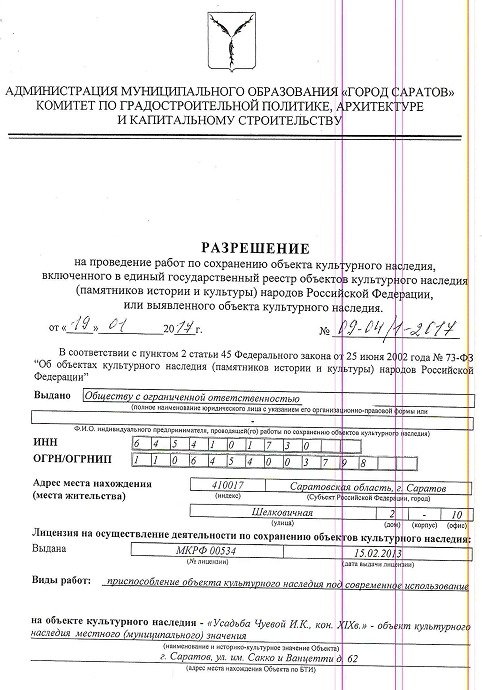 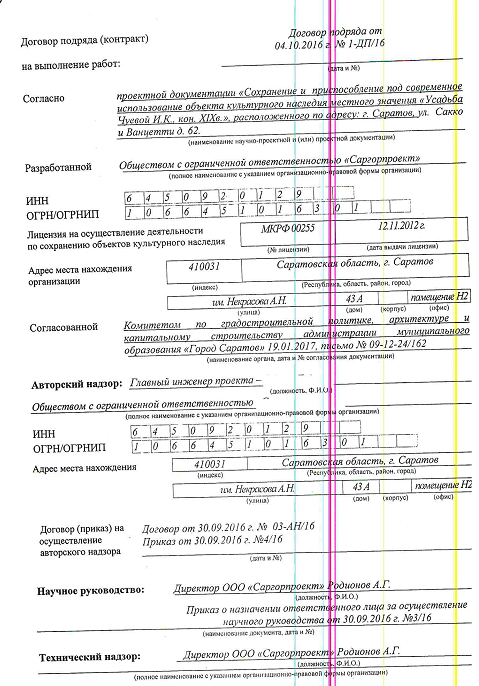 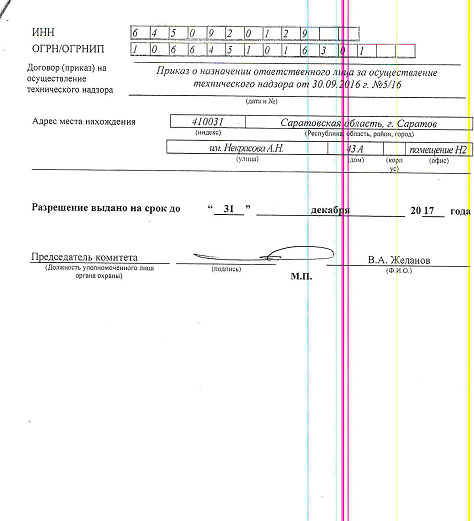 №ПараметрЗначение параметра/ состояние123Наименование органа, предоставляющего услугуКомитет по градостроительной политике, архитектуре и капитальному строительству администрации муниципального образования «Город Саратов»Номер услуги в федеральном реестре6440100010000552405Полное наименование услуги«Выдача разрешения на проведение работ по сохранению объекта культурного наследия местного (муниципального) значения»Краткое наименование услуги«Выдача разрешения на проведение работ по сохранению объекта культурного наследия местного (муниципального) значения»Административный регламент предоставления муниципальной услугиПостановление администрации муниципального образования «Город Саратов» от 29.05.2012 № 1120 «Об утверждении административного регламента предоставления муниципальной услуги "Выдача разрешения на проведение работ по сохранению объекта культурного наследия местного (муниципального) значения»Перечень «подуслуг»1. Выдача разрешения на проведение работ по сохранению объекта культурного наследия местного (муниципального) значения, связанных с проведением научно-исследовательских и изыскательских работ на объекте культурного наследия местного (муниципального) значения.2. Выдача разрешения на проведение работ по сохранению объекта культурного наследия местного (муниципального) значения, связанных с реставрацией и (или) приспособлением объекта культурного наследия местного (муниципального) значения для современного использования.3. Выдача разрешения на проведение работ по сохранению объекта культурного наследия местного (муниципального) значения, связанных с консервацией и (или) противоаварийными работами по защите объекта культурного наследия местного (муниципального) значения.4. Выдача разрешения на проведение работ по сохранению объекта культурного наследия местного (муниципального) значения, связанных с ремонтом объекта культурного наследия местного (муниципального) значения, проводимых в целях поддержания в эксплуатационном состоянии памятника без изменения его особенностей, составляющих предмет охраны.Способы оценки качества предоставления муниципальной услугирадиотелефонная связь (смс-опрос, телефонный опрос)Способы оценки качества предоставления муниципальной услугиЕдиный портал государственных услугСрок предоставления в зависимости от условийСрок предоставления в зависимости от условийОснования отказа в приеме документовОснования отказа в предоставлении  «подуслуги»Основания приостановления предоставления  «подуслуги»Срок приостановления предоставления  «подуслуги»Плата за предоставление «подуслуги»Плата за предоставление «подуслуги»Плата за предоставление «подуслуги»Плата за предоставление «подуслуги»Способ обращения за получением «подуслуги»Способ получения результата «подуслуги»При подаче заявления по месту жительства (месту нахождения юр.лица)При подаче заявления не по месту жительства (по месту обращения)Основания отказа в приеме документовОснования отказа в предоставлении  «подуслуги»Основания приостановления предоставления  «подуслуги»Срок приостановления предоставления  «подуслуги»Наличие платы (государственной пошлины)Наличие платы (государственной пошлины)Реквизиты нормативного правового акта, являющегося основанием для взимания платы государственной пошлины)КБК для взимания платы (государственной пошлины), в том числе для МФЦСпособ обращения за получением «подуслуги»Способ получения результата «подуслуги»123456778910111. Выдача разрешения на проведение работ по сохранению объекта культурного наследия местного (муниципального) значения, связанных с проведением научно-исследовательских и изыскательских работ на объекте культурного наследия местного (муниципального) значения1. Выдача разрешения на проведение работ по сохранению объекта культурного наследия местного (муниципального) значения, связанных с проведением научно-исследовательских и изыскательских работ на объекте культурного наследия местного (муниципального) значения1. Выдача разрешения на проведение работ по сохранению объекта культурного наследия местного (муниципального) значения, связанных с проведением научно-исследовательских и изыскательских работ на объекте культурного наследия местного (муниципального) значения1. Выдача разрешения на проведение работ по сохранению объекта культурного наследия местного (муниципального) значения, связанных с проведением научно-исследовательских и изыскательских работ на объекте культурного наследия местного (муниципального) значения1. Выдача разрешения на проведение работ по сохранению объекта культурного наследия местного (муниципального) значения, связанных с проведением научно-исследовательских и изыскательских работ на объекте культурного наследия местного (муниципального) значения1. Выдача разрешения на проведение работ по сохранению объекта культурного наследия местного (муниципального) значения, связанных с проведением научно-исследовательских и изыскательских работ на объекте культурного наследия местного (муниципального) значения1. Выдача разрешения на проведение работ по сохранению объекта культурного наследия местного (муниципального) значения, связанных с проведением научно-исследовательских и изыскательских работ на объекте культурного наследия местного (муниципального) значения1. Выдача разрешения на проведение работ по сохранению объекта культурного наследия местного (муниципального) значения, связанных с проведением научно-исследовательских и изыскательских работ на объекте культурного наследия местного (муниципального) значения1. Выдача разрешения на проведение работ по сохранению объекта культурного наследия местного (муниципального) значения, связанных с проведением научно-исследовательских и изыскательских работ на объекте культурного наследия местного (муниципального) значения1. Выдача разрешения на проведение работ по сохранению объекта культурного наследия местного (муниципального) значения, связанных с проведением научно-исследовательских и изыскательских работ на объекте культурного наследия местного (муниципального) значения1. Выдача разрешения на проведение работ по сохранению объекта культурного наследия местного (муниципального) значения, связанных с проведением научно-исследовательских и изыскательских работ на объекте культурного наследия местного (муниципального) значения1. Выдача разрешения на проведение работ по сохранению объекта культурного наследия местного (муниципального) значения, связанных с проведением научно-исследовательских и изыскательских работ на объекте культурного наследия местного (муниципального) значения2. Выдача разрешения на проведение работ по сохранению объекта культурного наследия местного (муниципального) значения, связанных с реставрацией и (или) приспособлением объекта культурного наследия местного (муниципального) значения для современного использования2. Выдача разрешения на проведение работ по сохранению объекта культурного наследия местного (муниципального) значения, связанных с реставрацией и (или) приспособлением объекта культурного наследия местного (муниципального) значения для современного использования2. Выдача разрешения на проведение работ по сохранению объекта культурного наследия местного (муниципального) значения, связанных с реставрацией и (или) приспособлением объекта культурного наследия местного (муниципального) значения для современного использования2. Выдача разрешения на проведение работ по сохранению объекта культурного наследия местного (муниципального) значения, связанных с реставрацией и (или) приспособлением объекта культурного наследия местного (муниципального) значения для современного использования2. Выдача разрешения на проведение работ по сохранению объекта культурного наследия местного (муниципального) значения, связанных с реставрацией и (или) приспособлением объекта культурного наследия местного (муниципального) значения для современного использования2. Выдача разрешения на проведение работ по сохранению объекта культурного наследия местного (муниципального) значения, связанных с реставрацией и (или) приспособлением объекта культурного наследия местного (муниципального) значения для современного использования2. Выдача разрешения на проведение работ по сохранению объекта культурного наследия местного (муниципального) значения, связанных с реставрацией и (или) приспособлением объекта культурного наследия местного (муниципального) значения для современного использования2. Выдача разрешения на проведение работ по сохранению объекта культурного наследия местного (муниципального) значения, связанных с реставрацией и (или) приспособлением объекта культурного наследия местного (муниципального) значения для современного использования2. Выдача разрешения на проведение работ по сохранению объекта культурного наследия местного (муниципального) значения, связанных с реставрацией и (или) приспособлением объекта культурного наследия местного (муниципального) значения для современного использования2. Выдача разрешения на проведение работ по сохранению объекта культурного наследия местного (муниципального) значения, связанных с реставрацией и (или) приспособлением объекта культурного наследия местного (муниципального) значения для современного использования2. Выдача разрешения на проведение работ по сохранению объекта культурного наследия местного (муниципального) значения, связанных с реставрацией и (или) приспособлением объекта культурного наследия местного (муниципального) значения для современного использования2. Выдача разрешения на проведение работ по сохранению объекта культурного наследия местного (муниципального) значения, связанных с реставрацией и (или) приспособлением объекта культурного наследия местного (муниципального) значения для современного использования3. Выдача разрешения на проведение работ по сохранению объекта культурного наследия местного (муниципального) значения, связанных с консервацией и (или) противоаварийными работами по защите объекта культурного наследия местного (муниципального) значения3. Выдача разрешения на проведение работ по сохранению объекта культурного наследия местного (муниципального) значения, связанных с консервацией и (или) противоаварийными работами по защите объекта культурного наследия местного (муниципального) значения3. Выдача разрешения на проведение работ по сохранению объекта культурного наследия местного (муниципального) значения, связанных с консервацией и (или) противоаварийными работами по защите объекта культурного наследия местного (муниципального) значения3. Выдача разрешения на проведение работ по сохранению объекта культурного наследия местного (муниципального) значения, связанных с консервацией и (или) противоаварийными работами по защите объекта культурного наследия местного (муниципального) значения3. Выдача разрешения на проведение работ по сохранению объекта культурного наследия местного (муниципального) значения, связанных с консервацией и (или) противоаварийными работами по защите объекта культурного наследия местного (муниципального) значения3. Выдача разрешения на проведение работ по сохранению объекта культурного наследия местного (муниципального) значения, связанных с консервацией и (или) противоаварийными работами по защите объекта культурного наследия местного (муниципального) значения3. Выдача разрешения на проведение работ по сохранению объекта культурного наследия местного (муниципального) значения, связанных с консервацией и (или) противоаварийными работами по защите объекта культурного наследия местного (муниципального) значения3. Выдача разрешения на проведение работ по сохранению объекта культурного наследия местного (муниципального) значения, связанных с консервацией и (или) противоаварийными работами по защите объекта культурного наследия местного (муниципального) значения3. Выдача разрешения на проведение работ по сохранению объекта культурного наследия местного (муниципального) значения, связанных с консервацией и (или) противоаварийными работами по защите объекта культурного наследия местного (муниципального) значения3. Выдача разрешения на проведение работ по сохранению объекта культурного наследия местного (муниципального) значения, связанных с консервацией и (или) противоаварийными работами по защите объекта культурного наследия местного (муниципального) значения3. Выдача разрешения на проведение работ по сохранению объекта культурного наследия местного (муниципального) значения, связанных с консервацией и (или) противоаварийными работами по защите объекта культурного наследия местного (муниципального) значения3. Выдача разрешения на проведение работ по сохранению объекта культурного наследия местного (муниципального) значения, связанных с консервацией и (или) противоаварийными работами по защите объекта культурного наследия местного (муниципального) значения4. Выдача разрешения на проведение работ по сохранению объекта культурного наследия местного (муниципального) значения, связанных с ремонтом объекта культурного наследия местного (муниципального) значения, проводимых в целях поддержания в эксплуатационном состоянии памятника без изменения его особенностей, составляющих предмет охраны4. Выдача разрешения на проведение работ по сохранению объекта культурного наследия местного (муниципального) значения, связанных с ремонтом объекта культурного наследия местного (муниципального) значения, проводимых в целях поддержания в эксплуатационном состоянии памятника без изменения его особенностей, составляющих предмет охраны4. Выдача разрешения на проведение работ по сохранению объекта культурного наследия местного (муниципального) значения, связанных с ремонтом объекта культурного наследия местного (муниципального) значения, проводимых в целях поддержания в эксплуатационном состоянии памятника без изменения его особенностей, составляющих предмет охраны4. Выдача разрешения на проведение работ по сохранению объекта культурного наследия местного (муниципального) значения, связанных с ремонтом объекта культурного наследия местного (муниципального) значения, проводимых в целях поддержания в эксплуатационном состоянии памятника без изменения его особенностей, составляющих предмет охраны4. Выдача разрешения на проведение работ по сохранению объекта культурного наследия местного (муниципального) значения, связанных с ремонтом объекта культурного наследия местного (муниципального) значения, проводимых в целях поддержания в эксплуатационном состоянии памятника без изменения его особенностей, составляющих предмет охраны4. Выдача разрешения на проведение работ по сохранению объекта культурного наследия местного (муниципального) значения, связанных с ремонтом объекта культурного наследия местного (муниципального) значения, проводимых в целях поддержания в эксплуатационном состоянии памятника без изменения его особенностей, составляющих предмет охраны4. Выдача разрешения на проведение работ по сохранению объекта культурного наследия местного (муниципального) значения, связанных с ремонтом объекта культурного наследия местного (муниципального) значения, проводимых в целях поддержания в эксплуатационном состоянии памятника без изменения его особенностей, составляющих предмет охраны4. Выдача разрешения на проведение работ по сохранению объекта культурного наследия местного (муниципального) значения, связанных с ремонтом объекта культурного наследия местного (муниципального) значения, проводимых в целях поддержания в эксплуатационном состоянии памятника без изменения его особенностей, составляющих предмет охраны4. Выдача разрешения на проведение работ по сохранению объекта культурного наследия местного (муниципального) значения, связанных с ремонтом объекта культурного наследия местного (муниципального) значения, проводимых в целях поддержания в эксплуатационном состоянии памятника без изменения его особенностей, составляющих предмет охраны4. Выдача разрешения на проведение работ по сохранению объекта культурного наследия местного (муниципального) значения, связанных с ремонтом объекта культурного наследия местного (муниципального) значения, проводимых в целях поддержания в эксплуатационном состоянии памятника без изменения его особенностей, составляющих предмет охраны4. Выдача разрешения на проведение работ по сохранению объекта культурного наследия местного (муниципального) значения, связанных с ремонтом объекта культурного наследия местного (муниципального) значения, проводимых в целях поддержания в эксплуатационном состоянии памятника без изменения его особенностей, составляющих предмет охраны4. Выдача разрешения на проведение работ по сохранению объекта культурного наследия местного (муниципального) значения, связанных с ремонтом объекта культурного наследия местного (муниципального) значения, проводимых в целях поддержания в эксплуатационном состоянии памятника без изменения его особенностей, составляющих предмет охраны30 календарных дней30 календарных дней- наличие в заявлении и прилагаемых к заявлению документах исправлений, серьезных повреждений, не позволяющих однозначно истолковать их содержание, подчисток либо приписок, а также зачеркнутых слов, заполнение заявления и прилагаемых к нему документов карандашом;- оформление заявления не по форме, указанной в приложении N 1.- непредставление документов, предусмотренных пунктами 2.6.1, 2.6.2, 2.6.4, 2.6.5 регламента с учетом пунктов 2.6.3 и 2.6.6, или недостоверность указанных в них сведений;- отсутствие у заявителя в лицензии на право осуществления деятельности по сохранению объектов культурного наследия видов работ, указанных в заявлении;- прекращение или приостановление действия одного или нескольких документов, служащих основанием для предоставления разрешения на проведение работ по сохранению объекта культурного наследия местного (муниципального) значения;- несоответствие представленных документов требованиям статей 5.1, 36, 40, 41, 42, 45, 47.2, 47.3 Федерального закона "Об объектах культурного наследия (памятниках истории и культуры) народов Российской Федерации";- несоответствие видов работ, указанных в заявлении, согласованной проектной документации по сохранению объекта культурного наследия;- приостановление деятельности (ликвидация) юридического лица, прекращение деятельности физического лица в качестве индивидуального предпринимателя - заявителей;- отсутствие подписи на проектной документации, предусмотренной пунктом 2.6.4 регламента, согласования с заказчиком проектной документации, предусмотренной пунктом 2.6.5 регламентанет- нет - --1. Личное обращение в орган2. Личное обращение в МФЦ;3. Почтовая связь1. В органе на бумажном носителе;2. В МФЦ, на бумажном носителе;3. Почтовой связьюРаздел 3. «Сведения о заявителях «подуслуги» Раздел 3. «Сведения о заявителях «подуслуги» Раздел 3. «Сведения о заявителях «подуслуги» Раздел 3. «Сведения о заявителях «подуслуги» Раздел 3. «Сведения о заявителях «подуслуги» Раздел 3. «Сведения о заявителях «подуслуги» Раздел 3. «Сведения о заявителях «подуслуги» Раздел 3. «Сведения о заявителях «подуслуги» № п/п№ п/пКатегории лиц, имеющих право на получение «подуслуги»Документ, подтверждающий правомочие заявителя соответствующей категории на получение «подуслуги»Установленные требования к документу, подтверждающему правомочие заявителя соответствующей категории на получение «подуслуги»Наличие возможности подачи заявления на предоставление «подуслуги» представителями заявителяИсчерпывающий перечень лиц, имеющих право на подачу заявления от имени заявителяНаименование документа, подтверждающего право подачи заявления от имени заявителяУстановленные требования к документу, подтверждающему право подачи заявления от имени заявителяУстановленные требования к документу, подтверждающему право подачи заявления от имени заявителя11234567881. Выдача разрешения на проведение работ по сохранению объекта культурного наследия местного (муниципального) значения, связанных с проведением научно-исследовательских и изыскательских работ на объекте культурного наследия местного (муниципального) значения1. Выдача разрешения на проведение работ по сохранению объекта культурного наследия местного (муниципального) значения, связанных с проведением научно-исследовательских и изыскательских работ на объекте культурного наследия местного (муниципального) значения1. Выдача разрешения на проведение работ по сохранению объекта культурного наследия местного (муниципального) значения, связанных с проведением научно-исследовательских и изыскательских работ на объекте культурного наследия местного (муниципального) значения1. Выдача разрешения на проведение работ по сохранению объекта культурного наследия местного (муниципального) значения, связанных с проведением научно-исследовательских и изыскательских работ на объекте культурного наследия местного (муниципального) значения1. Выдача разрешения на проведение работ по сохранению объекта культурного наследия местного (муниципального) значения, связанных с проведением научно-исследовательских и изыскательских работ на объекте культурного наследия местного (муниципального) значения1. Выдача разрешения на проведение работ по сохранению объекта культурного наследия местного (муниципального) значения, связанных с проведением научно-исследовательских и изыскательских работ на объекте культурного наследия местного (муниципального) значения1. Выдача разрешения на проведение работ по сохранению объекта культурного наследия местного (муниципального) значения, связанных с проведением научно-исследовательских и изыскательских работ на объекте культурного наследия местного (муниципального) значения1. Выдача разрешения на проведение работ по сохранению объекта культурного наследия местного (муниципального) значения, связанных с проведением научно-исследовательских и изыскательских работ на объекте культурного наследия местного (муниципального) значения1. Выдача разрешения на проведение работ по сохранению объекта культурного наследия местного (муниципального) значения, связанных с проведением научно-исследовательских и изыскательских работ на объекте культурного наследия местного (муниципального) значения1. Выдача разрешения на проведение работ по сохранению объекта культурного наследия местного (муниципального) значения, связанных с проведением научно-исследовательских и изыскательских работ на объекте культурного наследия местного (муниципального) значения2. Выдача разрешения на проведение работ по сохранению объекта культурного наследия местного (муниципального) значения, связанных с реставрацией и (или) приспособлением объекта культурного наследия местного (муниципального) значения для современного использования2. Выдача разрешения на проведение работ по сохранению объекта культурного наследия местного (муниципального) значения, связанных с реставрацией и (или) приспособлением объекта культурного наследия местного (муниципального) значения для современного использования2. Выдача разрешения на проведение работ по сохранению объекта культурного наследия местного (муниципального) значения, связанных с реставрацией и (или) приспособлением объекта культурного наследия местного (муниципального) значения для современного использования2. Выдача разрешения на проведение работ по сохранению объекта культурного наследия местного (муниципального) значения, связанных с реставрацией и (или) приспособлением объекта культурного наследия местного (муниципального) значения для современного использования2. Выдача разрешения на проведение работ по сохранению объекта культурного наследия местного (муниципального) значения, связанных с реставрацией и (или) приспособлением объекта культурного наследия местного (муниципального) значения для современного использования2. Выдача разрешения на проведение работ по сохранению объекта культурного наследия местного (муниципального) значения, связанных с реставрацией и (или) приспособлением объекта культурного наследия местного (муниципального) значения для современного использования2. Выдача разрешения на проведение работ по сохранению объекта культурного наследия местного (муниципального) значения, связанных с реставрацией и (или) приспособлением объекта культурного наследия местного (муниципального) значения для современного использования2. Выдача разрешения на проведение работ по сохранению объекта культурного наследия местного (муниципального) значения, связанных с реставрацией и (или) приспособлением объекта культурного наследия местного (муниципального) значения для современного использования2. Выдача разрешения на проведение работ по сохранению объекта культурного наследия местного (муниципального) значения, связанных с реставрацией и (или) приспособлением объекта культурного наследия местного (муниципального) значения для современного использования2. Выдача разрешения на проведение работ по сохранению объекта культурного наследия местного (муниципального) значения, связанных с реставрацией и (или) приспособлением объекта культурного наследия местного (муниципального) значения для современного использования3. Выдача разрешения на проведение работ по сохранению объекта культурного наследия местного (муниципального) значения, связанных с консервацией и (или) противоаварийными работами по защите объекта культурного наследия местного (муниципального) значения3. Выдача разрешения на проведение работ по сохранению объекта культурного наследия местного (муниципального) значения, связанных с консервацией и (или) противоаварийными работами по защите объекта культурного наследия местного (муниципального) значения3. Выдача разрешения на проведение работ по сохранению объекта культурного наследия местного (муниципального) значения, связанных с консервацией и (или) противоаварийными работами по защите объекта культурного наследия местного (муниципального) значения3. Выдача разрешения на проведение работ по сохранению объекта культурного наследия местного (муниципального) значения, связанных с консервацией и (или) противоаварийными работами по защите объекта культурного наследия местного (муниципального) значения3. Выдача разрешения на проведение работ по сохранению объекта культурного наследия местного (муниципального) значения, связанных с консервацией и (или) противоаварийными работами по защите объекта культурного наследия местного (муниципального) значения3. Выдача разрешения на проведение работ по сохранению объекта культурного наследия местного (муниципального) значения, связанных с консервацией и (или) противоаварийными работами по защите объекта культурного наследия местного (муниципального) значения3. Выдача разрешения на проведение работ по сохранению объекта культурного наследия местного (муниципального) значения, связанных с консервацией и (или) противоаварийными работами по защите объекта культурного наследия местного (муниципального) значения3. Выдача разрешения на проведение работ по сохранению объекта культурного наследия местного (муниципального) значения, связанных с консервацией и (или) противоаварийными работами по защите объекта культурного наследия местного (муниципального) значения3. Выдача разрешения на проведение работ по сохранению объекта культурного наследия местного (муниципального) значения, связанных с консервацией и (или) противоаварийными работами по защите объекта культурного наследия местного (муниципального) значения3. Выдача разрешения на проведение работ по сохранению объекта культурного наследия местного (муниципального) значения, связанных с консервацией и (или) противоаварийными работами по защите объекта культурного наследия местного (муниципального) значения4. Выдача разрешения на проведение работ по сохранению объекта культурного наследия местного (муниципального) значения, связанных с ремонтом объекта культурного наследия местного (муниципального) значения, проводимых в целях поддержания в эксплуатационном состоянии памятника без изменения его особенностей, составляющих предмет охраны4. Выдача разрешения на проведение работ по сохранению объекта культурного наследия местного (муниципального) значения, связанных с ремонтом объекта культурного наследия местного (муниципального) значения, проводимых в целях поддержания в эксплуатационном состоянии памятника без изменения его особенностей, составляющих предмет охраны4. Выдача разрешения на проведение работ по сохранению объекта культурного наследия местного (муниципального) значения, связанных с ремонтом объекта культурного наследия местного (муниципального) значения, проводимых в целях поддержания в эксплуатационном состоянии памятника без изменения его особенностей, составляющих предмет охраны4. Выдача разрешения на проведение работ по сохранению объекта культурного наследия местного (муниципального) значения, связанных с ремонтом объекта культурного наследия местного (муниципального) значения, проводимых в целях поддержания в эксплуатационном состоянии памятника без изменения его особенностей, составляющих предмет охраны4. Выдача разрешения на проведение работ по сохранению объекта культурного наследия местного (муниципального) значения, связанных с ремонтом объекта культурного наследия местного (муниципального) значения, проводимых в целях поддержания в эксплуатационном состоянии памятника без изменения его особенностей, составляющих предмет охраны4. Выдача разрешения на проведение работ по сохранению объекта культурного наследия местного (муниципального) значения, связанных с ремонтом объекта культурного наследия местного (муниципального) значения, проводимых в целях поддержания в эксплуатационном состоянии памятника без изменения его особенностей, составляющих предмет охраны4. Выдача разрешения на проведение работ по сохранению объекта культурного наследия местного (муниципального) значения, связанных с ремонтом объекта культурного наследия местного (муниципального) значения, проводимых в целях поддержания в эксплуатационном состоянии памятника без изменения его особенностей, составляющих предмет охраны4. Выдача разрешения на проведение работ по сохранению объекта культурного наследия местного (муниципального) значения, связанных с ремонтом объекта культурного наследия местного (муниципального) значения, проводимых в целях поддержания в эксплуатационном состоянии памятника без изменения его особенностей, составляющих предмет охраны4. Выдача разрешения на проведение работ по сохранению объекта культурного наследия местного (муниципального) значения, связанных с ремонтом объекта культурного наследия местного (муниципального) значения, проводимых в целях поддержания в эксплуатационном состоянии памятника без изменения его особенностей, составляющих предмет охраны4. Выдача разрешения на проведение работ по сохранению объекта культурного наследия местного (муниципального) значения, связанных с ремонтом объекта культурного наследия местного (муниципального) значения, проводимых в целях поддержания в эксплуатационном состоянии памятника без изменения его особенностей, составляющих предмет охраны11Индивидуальные предприниматели, имеющие лицензию на осуществление деятельности по сохранению объектов культурного наследия, заинтересованные в получении разрешения на проведение работ по сохранению объекта культурного наследия местного (муниципального) значения- документ, удостоверяющий личность заявителя:1.1. Паспорт гражданина Российской ФедерацииИмеет размер 88x125 мм, состоит из обложки, приклеенных к обложке форзацев и содержит 20 страниц, из них 14 страниц имеют нумерацию в орнаментальном оформлении, продублированную в центре страницы в фоновой сетке. В паспорт вносятся:ФИО, пол, дата и место рождения гражданина, сведения о регистрации гражданина по месту жительства и снятии его с регистрационного учёта;о воинской обязанности граждан, достигших 18-летнего возраста;о регистрации и расторжении брака;о детях, не достигших 14-летнего возраста.В паспорт запрещается вносить сведения, отметки и записи, не предусмотренные Положением о паспорте гражданина Российской Федерации. Паспорт, в который внесены подобные сведения, отметки или записи, является недействительным.Паспорт гражданина действует:от 14 лет — до достижения 20-летнего возраста;от 20 лет — до достижения 45-летнего возраста;от 45 лет — бессрочно.Бланка паспорта гражданина Российской Федерации оформляется на едином бланке для всей РФ на русском языке.  Не должен содержать подчисток, приписок, зачеркнутых слов и других исправлений, повреждений, наличие которых не позволяет однозначно истолковать их содержание.Имеетсяпредставитель заявителя, действующий в силу полномочий, основанных на оформленной в установленном законодательством Российской Федерации порядке доверенности, на указании федерального закона либо на акте уполномоченного на то государственного органа или органа местного самоуправления либо законный представительДоверенностьДолжна быть действительной на срок обращения за предоставлением услуги.Не должна содержать подчисток, приписок, исправлений.Не должен иметь повреждений, наличие которых не позволяет однозначно истолковать её содержаниеДолжна быть действительной на срок обращения за предоставлением услуги.Не должна содержать подчисток, приписок, исправлений.Не должен иметь повреждений, наличие которых не позволяет однозначно истолковать её содержание11Индивидуальные предприниматели, имеющие лицензию на осуществление деятельности по сохранению объектов культурного наследия, заинтересованные в получении разрешения на проведение работ по сохранению объекта культурного наследия местного (муниципального) значения1.2. Временное удостоверение личности гражданина Российской ФедерацииВременное удостоверение личности гражданина Российской Федерации (форма №2П ) является документом ограниченного срока действия и должно содержать следующие сведения о гражданах:фамилия, имя и отчество;дата рождения; место рождения;адрес места жительства. Размер временного удостоверения 176 x 125 мм, изготовляется на перфокарточной бумаге. Имеетсяпредставитель заявителя, действующий в силу полномочий, основанных на оформленной в установленном законодательством Российской Федерации порядке доверенности, на указании федерального закона либо на акте уполномоченного на то государственного органа или органа местного самоуправления либо законный представительДоверенностьДолжна быть действительной на срок обращения за предоставлением услуги.Не должна содержать подчисток, приписок, исправлений.Не должен иметь повреждений, наличие которых не позволяет однозначно истолковать её содержаниеДолжна быть действительной на срок обращения за предоставлением услуги.Не должна содержать подчисток, приписок, исправлений.Не должен иметь повреждений, наличие которых не позволяет однозначно истолковать её содержание11Индивидуальные предприниматели, имеющие лицензию на осуществление деятельности по сохранению объектов культурного наследия, заинтересованные в получении разрешения на проведение работ по сохранению объекта культурного наследия местного (муниципального) значения1.3. Удостоверение личности военнослужащего РФ Удостоверение личности военнослужащего  должны содержать следующие сведения о гражданах:а) фамилия, имя и отчество;б) дата рождения;в) место жительства;г) семейное положение;д) образование;е) место работы;ж) годность к военной службе по состоянию здоровья;з) основные антропометрические данные;и) наличие военно-учетных и гражданских специальностей;к) наличие первого спортивного разряда или спортивного звания;л) наличие бронирования военнообязанного за органом государственной власти, органом местного самоуправления или организацией на периоды мобилизации, военного положения и в военное время;м) наличие отсрочки от призыва на военную службу у призывника с указанием нормы Федерального закона "О воинской обязанности и военной службе" (подпункта, пункта, статьи), в соответствии с которой она предоставлена, даты заседания призывной комиссии, предоставившей отсрочку от призыва на военную службу, и номера протокола.Имеетсяпредставитель заявителя, действующий в силу полномочий, основанных на оформленной в установленном законодательством Российской Федерации порядке доверенности, на указании федерального закона либо на акте уполномоченного на то государственного органа или органа местного самоуправления либо законный представительДоверенностьДолжна быть действительной на срок обращения за предоставлением услуги.Не должна содержать подчисток, приписок, исправлений.Не должен иметь повреждений, наличие которых не позволяет однозначно истолковать её содержаниеДолжна быть действительной на срок обращения за предоставлением услуги.Не должна содержать подчисток, приписок, исправлений.Не должен иметь повреждений, наличие которых не позволяет однозначно истолковать её содержание11Индивидуальные предприниматели, имеющие лицензию на осуществление деятельности по сохранению объектов культурного наследия, заинтересованные в получении разрешения на проведение работ по сохранению объекта культурного наследия местного (муниципального) значения1.4. Общегражданский заграничный паспорт гражданина для прибывших на временное жительство в Российскую Федерацию граждан России, постоянно проживающих за границей.Общегражданский заграничный паспорт гражданина для прибывших на временное жительство в Российскую Федерацию граждан России, постоянно проживающих за границей  должен содержать  следующие сведения: наименование страны из которой прибыл; сведения о личности гражданина: фамилия, имя, отчество, пол, дата рождения и место рождения.
 В паспорте производятся отметки: о регистрации гражданина по месту временной регистрации и снятии его с регистрационного учета - соответствующими органами регистрационного учета.Имеетсяпредставитель заявителя, действующий в силу полномочий, основанных на оформленной в установленном законодательством Российской Федерации порядке доверенности, на указании федерального закона либо на акте уполномоченного на то государственного органа или органа местного самоуправления либо законный представительДоверенностьДолжна быть действительной на срок обращения за предоставлением услуги.Не должна содержать подчисток, приписок, исправлений.Не должен иметь повреждений, наличие которых не позволяет однозначно истолковать её содержаниеДолжна быть действительной на срок обращения за предоставлением услуги.Не должна содержать подчисток, приписок, исправлений.Не должен иметь повреждений, наличие которых не позволяет однозначно истолковать её содержание11Индивидуальные предприниматели, имеющие лицензию на осуществление деятельности по сохранению объектов культурного наследия, заинтересованные в получении разрешения на проведение работ по сохранению объекта культурного наследия местного (муниципального) значения1.5. Паспорт моряка.В паспорте моряка указываются следующие сведения о владельце паспорта:гражданство; фамилия, имя, отчество; дата и место рождения; описание личности; должность с указанием наименования судна и судовладельца,  наименование органа, должность и фамилию лица, выдавшего паспорт; дату выдачи и срок действия паспорта; отметки о продлении срока действия паспорта, об изменениях служебного положения его владельца, о выезде его из РФ и въезде в РФ; личную фотографию и подпись владельца паспорта.
Паспорт моряка выдается на срок до 5 лет. Действие его может быть продлено один раз на срок до 5 лет, по истечении которого паспорт подлежит замене. Владельцу паспорта моряка разрешается въезд в Российскую Федерацию по паспорту моряка в течение года по окончании срока действия паспорта.  Документ не должен содержать подчисток, приписок, зачеркнутых слов и других исправлений. повреждений, наличие которых не позволяет однозначно истолковать их содержание.Имеетсяпредставитель заявителя, действующий в силу полномочий, основанных на оформленной в установленном законодательством Российской Федерации порядке доверенности, на указании федерального закона либо на акте уполномоченного на то государственного органа или органа местного самоуправления либо законный представительДоверенностьДолжна быть действительной на срок обращения за предоставлением услуги.Не должна содержать подчисток, приписок, исправлений.Не должен иметь повреждений, наличие которых не позволяет однозначно истолковать её содержаниеДолжна быть действительной на срок обращения за предоставлением услуги.Не должна содержать подчисток, приписок, исправлений.Не должен иметь повреждений, наличие которых не позволяет однозначно истолковать её содержание11Индивидуальные предприниматели, имеющие лицензию на осуществление деятельности по сохранению объектов культурного наследия, заинтересованные в получении разрешения на проведение работ по сохранению объекта культурного наследия местного (муниципального) значения1.6. Удостоверение беженца.Удостоверение беженца должен содержать  следующие сведения: а) фамилия, имя, отчество (при наличии) владельца удостоверения;
б) число, месяц и год рождения владельца удостоверения;
в) место рождения владельца удостоверения;
г) гражданство владельца удостоверения (для лиц без гражданства делается запись "лицо без гражданства");
д) пол владельца удостоверения;
е) даты выдачи и окончания срока действия удостоверения;
ж) наименование территориального органа Федеральной миграционной службы, выдавшего удостоверение;
з) номер личного дела лица, признанного беженцем;
и) сведения о членах семьи владельца удостоверения, не достигших возраста 18 лет, прибывших с ним;
к) отметки о постановке владельца удостоверения на миграционный учет;
л) записи о продлении срока действия удостоверения;
м) наименование территориального органа Федеральной миграционной службы, продлившего срок действия удостоверения;
н) сведения о семейном положении владельца удостоверения.
В удостоверении делаются отметки органов записи актов гражданского состояния. 
В удостоверение вклеивается черно-белая фотография владельца удостоверения анфас без головного убора размером 35 x 45 мм, изготовленная на белой матовой бумаге. Допускается использование фотографий в головных уборах, не скрывающих овал лица, если религиозные убеждения владельца удостоверения не позволяют показываться перед посторонними лицами без головных уборов.Имеетсяпредставитель заявителя, действующий в силу полномочий, основанных на оформленной в установленном законодательством Российской Федерации порядке доверенности, на указании федерального закона либо на акте уполномоченного на то государственного органа или органа местного самоуправления либо законный представительДоверенностьДолжна быть действительной на срок обращения за предоставлением услуги.Не должна содержать подчисток, приписок, исправлений.Не должен иметь повреждений, наличие которых не позволяет однозначно истолковать её содержаниеДолжна быть действительной на срок обращения за предоставлением услуги.Не должна содержать подчисток, приписок, исправлений.Не должен иметь повреждений, наличие которых не позволяет однозначно истолковать её содержание11Индивидуальные предприниматели, имеющие лицензию на осуществление деятельности по сохранению объектов культурного наследия, заинтересованные в получении разрешения на проведение работ по сохранению объекта культурного наследия местного (муниципального) значения1.7. Вид на жительство лица без гражданства.Вид на жительство содержит следующие сведения: фамилию, имя (написанные буквами русского и латинского алфавитов), дату и место рождения, пол, гражданство иностранного гражданина, номер и дату принятия решения о выдаче вида на жительство, срок действия вида на жительство, наименование органа исполнительной власти, выдавшего вид на жительство, и оформляется в виде документа по форме, утверждаемой федеральным органом исполнительной власти в сфере миграции. Документ не должен содержать подчисток, приписок, зачеркнутых слов и других исправлений. повреждений, наличие которых не позволяет однозначно истолковать их содержание. Имеетсяпредставитель заявителя, действующий в силу полномочий, основанных на оформленной в установленном законодательством Российской Федерации порядке доверенности, на указании федерального закона либо на акте уполномоченного на то государственного органа или органа местного самоуправления либо законный представительДоверенностьДолжна быть действительной на срок обращения за предоставлением услуги.Не должна содержать подчисток, приписок, исправлений.Не должен иметь повреждений, наличие которых не позволяет однозначно истолковать её содержаниеДолжна быть действительной на срок обращения за предоставлением услуги.Не должна содержать подчисток, приписок, исправлений.Не должен иметь повреждений, наличие которых не позволяет однозначно истолковать её содержание11Индивидуальные предприниматели, имеющие лицензию на осуществление деятельности по сохранению объектов культурного наследия, заинтересованные в получении разрешения на проведение работ по сохранению объекта культурного наследия местного (муниципального) значения1.8. Вид на жительство иностранного гражданина и действительных документов, удостоверяющих его личность и признаваемых Российской Федерацией в этом качествеБланк вида на жительство , выдаваемого иностранному гражданину (далее именуется - бланк) размером 125 x 88 мм содержит 16 страниц (без обложки), прошитых нитью по линии сгиба.
Серия и номер бланка воспроизведены в нижней части 1, 3, 7, 8, 9, 10, 11, 12 и 16 страниц, а также на внутренней странице задней части обложки в верхнем правом углу. Серия бланка обозначается числами "82" и "83", номера представляют собой 7-разрядное число.
Обложка бланка, синего цвета, изготавливается из износостойкого материала. а обложке бланка в верхней части в 2 строки размещена надпись "Российская Федерация", в центре воспроизводится золотистый тисненый Государственный герб Российской Федерации (далее именуется - герб) на щите. Под изображением герба в 3 строки размещена надпись "Вид на жительство иностранного гражданина".
Страницы 4 - 8 и 13 предназначены для размещения служебных отметок, в том числе отметки налогового органа об идентификационном номере налогоплательщика, отметки о регистрации и перерегистрации по месту жительства.
Страницы 9 - 12 предназначены для размещения служебной отметки о продлении вида на жительство.На странице 16 буквами "М.П." обозначено место для печати и размещен следующий текст: "Вид на жительство иностранного гражданина, Номер, дата принятия решения, Дата выдачи документа, Действителен по, Подпись, фамилия должностного лица.".7. Внутренняя страница задней части обложки предназначена для размещения персональных данных владельца вида на жительство. На оставшейся части страницы размещаются фотография владельца вида на жительство размером 35 x 45 ммИмеетсяпредставитель заявителя, действующий в силу полномочий, основанных на оформленной в установленном законодательством Российской Федерации порядке доверенности, на указании федерального закона либо на акте уполномоченного на то государственного органа или органа местного самоуправления либо законный представительДоверенностьДолжна быть действительной на срок обращения за предоставлением услуги.Не должна содержать подчисток, приписок, исправлений.Не должен иметь повреждений, наличие которых не позволяет однозначно истолковать её содержаниеДолжна быть действительной на срок обращения за предоставлением услуги.Не должна содержать подчисток, приписок, исправлений.Не должен иметь повреждений, наличие которых не позволяет однозначно истолковать её содержание11Индивидуальные предприниматели, имеющие лицензию на осуществление деятельности по сохранению объектов культурного наследия, заинтересованные в получении разрешения на проведение работ по сохранению объекта культурного наследия местного (муниципального) значения- свидетельство о государственной регистрации физического лица в качестве индивидуального предпринимателяИмеетсяпредставитель заявителя, действующий в силу полномочий, основанных на оформленной в установленном законодательством Российской Федерации порядке доверенности, на указании федерального закона либо на акте уполномоченного на то государственного органа или органа местного самоуправления либо законный представитель22Юридические лица, имеющие лицензию на осуществление деятельности по сохранению объектов культурного наследия, заинтересованные в получении разрешения на проведение работ по сохранению объекта культурного наследия местного (муниципального) значенияУчредительные документыЛисты устава организации должны быть пронумерованы, прошнурованы, скреплены печатью организации (при наличии печати). В уставе должны быть прописаны виды экономической деятельности, относящиеся к получению подуслугиИмеетсяпредставитель заявителя, действующий в силу полномочий, основанных на оформленной в установленном законодательством Российской Федерации порядке доверенности, на указании федерального закона либо на акте уполномоченного на то государственного органа или органа местного самоуправления либо законный представительдокумент, удостоверяющий личность представителя заявителяДолжен быть действительным на срок обращения за предоставлением услуги.Не должен содержать подчисток, приписок, исправлений.Не должен иметь повреждений, наличие которых не позволяет однозначно истолковать его содержаниеДолжен быть действительным на срок обращения за предоставлением услуги.Не должен содержать подчисток, приписок, исправлений.Не должен иметь повреждений, наличие которых не позволяет однозначно истолковать его содержание22Юридические лица, имеющие лицензию на осуществление деятельности по сохранению объектов культурного наследия, заинтересованные в получении разрешения на проведение работ по сохранению объекта культурного наследия местного (муниципального) значенияУчредительные документыЛисты устава организации должны быть пронумерованы, прошнурованы, скреплены печатью организации (при наличии печати). В уставе должны быть прописаны виды экономической деятельности, относящиеся к получению подуслугиИмеетсяпредставитель заявителя, действующий в силу полномочий, основанных на оформленной в установленном законодательством Российской Федерации порядке доверенности, на указании федерального закона либо на акте уполномоченного на то государственного органа или органа местного самоуправления либо законный представительдокумент, подтверждающий полномочия представителя заявителя действовать от имени юридического лицаОригинал или копию документа, заверенный печатью и подписью руководителя юридического лицаОригинал или копию документа, заверенный печатью и подписью руководителя юридического лица№ п/пКатегория  документаНаименования документов, которые представляет заявитель для получения «подуслуги»Количество необходимых экземпляров документа с указанием подлинник/копияУсловие предоставления документаУстановленные требования к документуФорма (шаблон) документаОбразец документа/заполнения документа123456781. Выдача разрешения на проведение работ по сохранению объекта культурного наследия местного (муниципального) значения, связанных с проведением научно-исследовательских и изыскательских работ на объекте культурного наследия местного (муниципального) значения1. Выдача разрешения на проведение работ по сохранению объекта культурного наследия местного (муниципального) значения, связанных с проведением научно-исследовательских и изыскательских работ на объекте культурного наследия местного (муниципального) значения1. Выдача разрешения на проведение работ по сохранению объекта культурного наследия местного (муниципального) значения, связанных с проведением научно-исследовательских и изыскательских работ на объекте культурного наследия местного (муниципального) значения1. Выдача разрешения на проведение работ по сохранению объекта культурного наследия местного (муниципального) значения, связанных с проведением научно-исследовательских и изыскательских работ на объекте культурного наследия местного (муниципального) значения1. Выдача разрешения на проведение работ по сохранению объекта культурного наследия местного (муниципального) значения, связанных с проведением научно-исследовательских и изыскательских работ на объекте культурного наследия местного (муниципального) значения1. Выдача разрешения на проведение работ по сохранению объекта культурного наследия местного (муниципального) значения, связанных с проведением научно-исследовательских и изыскательских работ на объекте культурного наследия местного (муниципального) значения1. Выдача разрешения на проведение работ по сохранению объекта культурного наследия местного (муниципального) значения, связанных с проведением научно-исследовательских и изыскательских работ на объекте культурного наследия местного (муниципального) значения1. Выдача разрешения на проведение работ по сохранению объекта культурного наследия местного (муниципального) значения, связанных с проведением научно-исследовательских и изыскательских работ на объекте культурного наследия местного (муниципального) значения1ЗаявлениеЗаявление1 оригиналНет-Приложение № 1-2Договор на разработку проектной документации по сохранению объекта культурного наследия местного (муниципального) значенияДоговор на разработку проектной документации по сохранению объекта культурного наследия местного (муниципального) значения1 копияНет---3Схема (графический план), изображающие места проведения натурных исследований в виде шурфов и зондажейСхема (графический план), изображающие места проведения натурных исследований в виде шурфов и зондажей1 оригиналНет---4Согласие на обработку персональных данныхДокумент, подтверждающий согласие, предусмотренный частью 3 статьи 7 Федерального закона от 27 июля 2010 г. N 210-ФЗ «Об организации предоставления государственных и муниципальных услуг»1 копияВ случае если необходима обработка персональных данных лица, не являющегося заявителем---5Документ подтверждающий полномочия представителя заявителяДоверенность1 копияПри представлении заявления представителем заявителяДоверенность, оформленная в порядке, предусмотренном законодательством Российской Федерации--2. Выдача разрешения на проведение работ по сохранению объекта культурного наследия местного (муниципального) значения, связанных с реставрацией и (или) приспособлением объекта культурного наследия местного (муниципального) значения для современного использования2. Выдача разрешения на проведение работ по сохранению объекта культурного наследия местного (муниципального) значения, связанных с реставрацией и (или) приспособлением объекта культурного наследия местного (муниципального) значения для современного использования2. Выдача разрешения на проведение работ по сохранению объекта культурного наследия местного (муниципального) значения, связанных с реставрацией и (или) приспособлением объекта культурного наследия местного (муниципального) значения для современного использования2. Выдача разрешения на проведение работ по сохранению объекта культурного наследия местного (муниципального) значения, связанных с реставрацией и (или) приспособлением объекта культурного наследия местного (муниципального) значения для современного использования2. Выдача разрешения на проведение работ по сохранению объекта культурного наследия местного (муниципального) значения, связанных с реставрацией и (или) приспособлением объекта культурного наследия местного (муниципального) значения для современного использования2. Выдача разрешения на проведение работ по сохранению объекта культурного наследия местного (муниципального) значения, связанных с реставрацией и (или) приспособлением объекта культурного наследия местного (муниципального) значения для современного использования2. Выдача разрешения на проведение работ по сохранению объекта культурного наследия местного (муниципального) значения, связанных с реставрацией и (или) приспособлением объекта культурного наследия местного (муниципального) значения для современного использования2. Выдача разрешения на проведение работ по сохранению объекта культурного наследия местного (муниципального) значения, связанных с реставрацией и (или) приспособлением объекта культурного наследия местного (муниципального) значения для современного использования1ЗаявлениеЗаявление1 оригиналНет-Приложение № 1-2Согласованная с комитетом проектная документация на проведение работ, связанных с реставрацией и (или) приспособлением объекта культурного наследия местного (муниципального) значения для современного использованияСогласованная с комитетом проектная документация на проведение работ, связанных с реставрацией и (или) приспособлением объекта культурного наследия местного (муниципального) значения для современного использования1 копияВ случае отсутствия документации в распоряжении комитета по градостроительной политике, архитектуре и капитальному строительству администрации муниципального образования «Город Саратов»---3Договор на проведение авторского надзора и (или) приказ о назначении ответственного лица за проведение авторского надзораДоговор на проведение авторского надзора и (или) приказ о назначении ответственного лица за проведение авторского надзора1 копияВ случае если ранее данные документы не предоставлялись генподрядчиком---4Договор на проведение технического надзора и (или) приказ о назначении ответственного лица за проведение технического надзораДоговор на проведение технического надзора и (или) приказ о назначении ответственного лица за проведение технического надзора1 копияВ случае если ранее данные документы не предоставлялись генподрядчиком---5Приказ о назначении ответственного лица за проведение научного руководстваПриказ о назначении ответственного лица за проведение научного руководства1 копияНет---6Договор подряда на выполнение работ по сохранению объекта культурного наследия местного (муниципального) значенияДоговор подряда на выполнение работ по сохранению объекта культурного наследия местного (муниципального) значения1 копияНет---7Согласие на обработку персональных данныхДокумент, подтверждающий согласие, предусмотренный частью 3 статьи 7 Федерального закона от 27 июля 2010 г. N 210-ФЗ «Об организации предоставления государственных и муниципальных услуг»1 копияВ случае если необходима обработка персональных данных лица, не являющегося заявителем---8Документ подтверждающий полномочия представителя заявителяДоверенность1 копияПри представлении заявления представителем заявителяДоверенность, оформленная в порядке, предусмотренном законодательством Российской Федерации--3. Выдача разрешения на проведение работ по сохранению объекта культурного наследия местного (муниципального) значения, связанных с консервацией и (или) противоаварийными работами по защите объекта культурного наследия местного (муниципального) значения3. Выдача разрешения на проведение работ по сохранению объекта культурного наследия местного (муниципального) значения, связанных с консервацией и (или) противоаварийными работами по защите объекта культурного наследия местного (муниципального) значения3. Выдача разрешения на проведение работ по сохранению объекта культурного наследия местного (муниципального) значения, связанных с консервацией и (или) противоаварийными работами по защите объекта культурного наследия местного (муниципального) значения3. Выдача разрешения на проведение работ по сохранению объекта культурного наследия местного (муниципального) значения, связанных с консервацией и (или) противоаварийными работами по защите объекта культурного наследия местного (муниципального) значения3. Выдача разрешения на проведение работ по сохранению объекта культурного наследия местного (муниципального) значения, связанных с консервацией и (или) противоаварийными работами по защите объекта культурного наследия местного (муниципального) значения3. Выдача разрешения на проведение работ по сохранению объекта культурного наследия местного (муниципального) значения, связанных с консервацией и (или) противоаварийными работами по защите объекта культурного наследия местного (муниципального) значения3. Выдача разрешения на проведение работ по сохранению объекта культурного наследия местного (муниципального) значения, связанных с консервацией и (или) противоаварийными работами по защите объекта культурного наследия местного (муниципального) значения3. Выдача разрешения на проведение работ по сохранению объекта культурного наследия местного (муниципального) значения, связанных с консервацией и (или) противоаварийными работами по защите объекта культурного наследия местного (муниципального) значения1ЗаявлениеЗаявление1 оригиналНет-Приложение № 1-2Проектная документация на проведение работ, связанных с консервацией и (или) противоаварийными работами по защите объекта культурного наследия местного (муниципального) значенияПроектная документация на проведение работ, связанных с консервацией и (или) противоаварийными работами по защите объекта культурного наследия местного (муниципального) значения1 оригиналВ случае отсутствия документации в распоряжении комитета по градостроительной политике, архитектуре и капитальному строительству администрации муниципального образования «Город Саратов»Проектная документация должна быть подписана разработчиком проектной документации--3Договор на проведение авторского надзора и (или) приказ о назначении ответственного лица за проведение авторского надзораДоговор на проведение авторского надзора и (или) приказ о назначении ответственного лица за проведение авторского надзора1 копияВ случае если ранее данные документы не предоставлялись генподрядчиком---4Договор на проведение технического надзора и (или) приказ о назначении ответственного лица за проведение технического надзораДоговор на проведение технического надзора и (или) приказ о назначении ответственного лица за проведение технического надзора1 копияВ случае если ранее данные документы не предоставлялись генподрядчиком---5Приказ о назначении ответственного лица за проведение научного руководстваПриказ о назначении ответственного лица за проведение научного руководства1 копияНет---6Договор подряда на выполнение работ по сохранению объекта культурного наследия местного (муниципального) значенияДоговор подряда на выполнение работ по сохранению объекта культурного наследия местного (муниципального) значения1 копияНет---7Согласие на обработку персональных данныхДокумент, подтверждающий согласие, предусмотренный частью 3 статьи 7 Федерального закона от 27 июля 2010 г. N 210-ФЗ «Об организации предоставления государственных и муниципальных услуг»1 копияВ случае если необходима обработка персональных данных лица, не являющегося заявителем---8Документ подтверждающий полномочия представителя заявителяДоверенность1 копияПри представлении заявления представителем заявителяДоверенность, оформленная в порядке, предусмотренном законодательством Российской Федерации--4. Выдача разрешения на проведение работ по сохранению объекта культурного наследия местного (муниципального) значения, связанных с ремонтом объекта культурного наследия местного (муниципального) значения, проводимых в целях поддержания в эксплуатационном состоянии памятника без изменения его особенностей, составляющих предмет охраны4. Выдача разрешения на проведение работ по сохранению объекта культурного наследия местного (муниципального) значения, связанных с ремонтом объекта культурного наследия местного (муниципального) значения, проводимых в целях поддержания в эксплуатационном состоянии памятника без изменения его особенностей, составляющих предмет охраны4. Выдача разрешения на проведение работ по сохранению объекта культурного наследия местного (муниципального) значения, связанных с ремонтом объекта культурного наследия местного (муниципального) значения, проводимых в целях поддержания в эксплуатационном состоянии памятника без изменения его особенностей, составляющих предмет охраны4. Выдача разрешения на проведение работ по сохранению объекта культурного наследия местного (муниципального) значения, связанных с ремонтом объекта культурного наследия местного (муниципального) значения, проводимых в целях поддержания в эксплуатационном состоянии памятника без изменения его особенностей, составляющих предмет охраны4. Выдача разрешения на проведение работ по сохранению объекта культурного наследия местного (муниципального) значения, связанных с ремонтом объекта культурного наследия местного (муниципального) значения, проводимых в целях поддержания в эксплуатационном состоянии памятника без изменения его особенностей, составляющих предмет охраны4. Выдача разрешения на проведение работ по сохранению объекта культурного наследия местного (муниципального) значения, связанных с ремонтом объекта культурного наследия местного (муниципального) значения, проводимых в целях поддержания в эксплуатационном состоянии памятника без изменения его особенностей, составляющих предмет охраны4. Выдача разрешения на проведение работ по сохранению объекта культурного наследия местного (муниципального) значения, связанных с ремонтом объекта культурного наследия местного (муниципального) значения, проводимых в целях поддержания в эксплуатационном состоянии памятника без изменения его особенностей, составляющих предмет охраны4. Выдача разрешения на проведение работ по сохранению объекта культурного наследия местного (муниципального) значения, связанных с ремонтом объекта культурного наследия местного (муниципального) значения, проводимых в целях поддержания в эксплуатационном состоянии памятника без изменения его особенностей, составляющих предмет охраны1ЗаявлениеЗаявление1 оригиналНет-Приложение № 1-2Проектная документация на проведение работ, связанных с ремонтом объекта культурного наследия местного (муниципального) значения, проводимых в целях поддержания в эксплуатационном состоянии памятника без изменения его особенностей, составляющих предмет охраны Проектная документация на проведение работ, связанных с ремонтом объекта культурного наследия местного (муниципального) значения, проводимых в целях поддержания в эксплуатационном состоянии памятника без изменения его особенностей, составляющих предмет охраны1 оригиналВ случае если ранее данные документы не предоставлялись генподрядчикомПроектная документация должна согласованная с заказчиком--3Договор на проведение авторского надзора и (или) приказ о назначении ответственного лица за проведение авторского надзораДоговор на проведение авторского надзора и (или) приказ о назначении ответственного лица за проведение авторского надзора1 копияВ случае если ранее данные документы не предоставлялись генподрядчиком---5Приказ о назначении ответственного лица за проведение научного руководстваПриказ о назначении ответственного лица за проведение научного руководства1 копияНет---6Договор подряда на выполнение работ по сохранению объекта культурного наследия местного (муниципального) значенияДоговор подряда на выполнение работ по сохранению объекта культурного наследия местного (муниципального) значения1 копияНет---3Согласие на обработку персональных данныхДокумент, подтверждающий согласие, предусмотренный частью 3 статьи 7 Федерального закона от 27 июля 2010 г. N 210-ФЗ «Об организации предоставления государственных и муниципальных услуг»1 копияВ случае если необходима обработка персональных данных лица, не являющегося заявителем---4Документ подтверждающий полномочия представителя заявителяДоверенность1 копияПри представлении заявления представителем заявителяДоверенность, оформленная в порядке, предусмотренном законодательством Российской Федерации--Реквизиты актуальной технологической карты межведомственного взаимодействияНаименование запрашиваемого документа (сведения)Перечень и состав сведений, запрашиваемых в рамках межведомственного информационного взаимодействияНаименование органа (организации), направляющего(ей) межведомственный запросНаименование органа (организации), направляющего(ей) межведомственный запросНаименование органа (организации), в адрес которого(ой) направляется межведомственный запросSID электронного сервиса / наименование сведенийSID электронного сервиса / наименование сведенийСрок осуществления межведомственного информационного взаимодействияСрок осуществления межведомственного информационного взаимодействияФорма (шаблон) межведомственного запроса и ответа на межведомственный запросОбразец заполнения формы межведомственного запроса и ответа на межведомственный запрос1234456677891. Выдача разрешения на проведение работ по сохранению объекта культурного наследия местного (муниципального) значения, связанных с проведением научно-исследовательских и изыскательских работ на объекте культурного наследия местного (муниципального) значения1. Выдача разрешения на проведение работ по сохранению объекта культурного наследия местного (муниципального) значения, связанных с проведением научно-исследовательских и изыскательских работ на объекте культурного наследия местного (муниципального) значения1. Выдача разрешения на проведение работ по сохранению объекта культурного наследия местного (муниципального) значения, связанных с проведением научно-исследовательских и изыскательских работ на объекте культурного наследия местного (муниципального) значения1. Выдача разрешения на проведение работ по сохранению объекта культурного наследия местного (муниципального) значения, связанных с проведением научно-исследовательских и изыскательских работ на объекте культурного наследия местного (муниципального) значения1. Выдача разрешения на проведение работ по сохранению объекта культурного наследия местного (муниципального) значения, связанных с проведением научно-исследовательских и изыскательских работ на объекте культурного наследия местного (муниципального) значения1. Выдача разрешения на проведение работ по сохранению объекта культурного наследия местного (муниципального) значения, связанных с проведением научно-исследовательских и изыскательских работ на объекте культурного наследия местного (муниципального) значения1. Выдача разрешения на проведение работ по сохранению объекта культурного наследия местного (муниципального) значения, связанных с проведением научно-исследовательских и изыскательских работ на объекте культурного наследия местного (муниципального) значения1. Выдача разрешения на проведение работ по сохранению объекта культурного наследия местного (муниципального) значения, связанных с проведением научно-исследовательских и изыскательских работ на объекте культурного наследия местного (муниципального) значения1. Выдача разрешения на проведение работ по сохранению объекта культурного наследия местного (муниципального) значения, связанных с проведением научно-исследовательских и изыскательских работ на объекте культурного наследия местного (муниципального) значения1. Выдача разрешения на проведение работ по сохранению объекта культурного наследия местного (муниципального) значения, связанных с проведением научно-исследовательских и изыскательских работ на объекте культурного наследия местного (муниципального) значения1. Выдача разрешения на проведение работ по сохранению объекта культурного наследия местного (муниципального) значения, связанных с проведением научно-исследовательских и изыскательских работ на объекте культурного наследия местного (муниципального) значения1. Выдача разрешения на проведение работ по сохранению объекта культурного наследия местного (муниципального) значения, связанных с проведением научно-исследовательских и изыскательских работ на объекте культурного наследия местного (муниципального) значения2. Выдача разрешения на проведение работ по сохранению объекта культурного наследия местного (муниципального) значения, связанных с реставрацией и (или) приспособлением объекта культурного наследия местного (муниципального) значения для современного использования2. Выдача разрешения на проведение работ по сохранению объекта культурного наследия местного (муниципального) значения, связанных с реставрацией и (или) приспособлением объекта культурного наследия местного (муниципального) значения для современного использования2. Выдача разрешения на проведение работ по сохранению объекта культурного наследия местного (муниципального) значения, связанных с реставрацией и (или) приспособлением объекта культурного наследия местного (муниципального) значения для современного использования2. Выдача разрешения на проведение работ по сохранению объекта культурного наследия местного (муниципального) значения, связанных с реставрацией и (или) приспособлением объекта культурного наследия местного (муниципального) значения для современного использования2. Выдача разрешения на проведение работ по сохранению объекта культурного наследия местного (муниципального) значения, связанных с реставрацией и (или) приспособлением объекта культурного наследия местного (муниципального) значения для современного использования2. Выдача разрешения на проведение работ по сохранению объекта культурного наследия местного (муниципального) значения, связанных с реставрацией и (или) приспособлением объекта культурного наследия местного (муниципального) значения для современного использования2. Выдача разрешения на проведение работ по сохранению объекта культурного наследия местного (муниципального) значения, связанных с реставрацией и (или) приспособлением объекта культурного наследия местного (муниципального) значения для современного использования2. Выдача разрешения на проведение работ по сохранению объекта культурного наследия местного (муниципального) значения, связанных с реставрацией и (или) приспособлением объекта культурного наследия местного (муниципального) значения для современного использования2. Выдача разрешения на проведение работ по сохранению объекта культурного наследия местного (муниципального) значения, связанных с реставрацией и (или) приспособлением объекта культурного наследия местного (муниципального) значения для современного использования2. Выдача разрешения на проведение работ по сохранению объекта культурного наследия местного (муниципального) значения, связанных с реставрацией и (или) приспособлением объекта культурного наследия местного (муниципального) значения для современного использования2. Выдача разрешения на проведение работ по сохранению объекта культурного наследия местного (муниципального) значения, связанных с реставрацией и (или) приспособлением объекта культурного наследия местного (муниципального) значения для современного использования2. Выдача разрешения на проведение работ по сохранению объекта культурного наследия местного (муниципального) значения, связанных с реставрацией и (или) приспособлением объекта культурного наследия местного (муниципального) значения для современного использования3. Выдача разрешения на проведение работ по сохранению объекта культурного наследия местного (муниципального) значения, связанных с консервацией и (или) противоаварийными работами по защите объекта культурного наследия местного (муниципального) значения3. Выдача разрешения на проведение работ по сохранению объекта культурного наследия местного (муниципального) значения, связанных с консервацией и (или) противоаварийными работами по защите объекта культурного наследия местного (муниципального) значения3. Выдача разрешения на проведение работ по сохранению объекта культурного наследия местного (муниципального) значения, связанных с консервацией и (или) противоаварийными работами по защите объекта культурного наследия местного (муниципального) значения3. Выдача разрешения на проведение работ по сохранению объекта культурного наследия местного (муниципального) значения, связанных с консервацией и (или) противоаварийными работами по защите объекта культурного наследия местного (муниципального) значения3. Выдача разрешения на проведение работ по сохранению объекта культурного наследия местного (муниципального) значения, связанных с консервацией и (или) противоаварийными работами по защите объекта культурного наследия местного (муниципального) значения3. Выдача разрешения на проведение работ по сохранению объекта культурного наследия местного (муниципального) значения, связанных с консервацией и (или) противоаварийными работами по защите объекта культурного наследия местного (муниципального) значения3. Выдача разрешения на проведение работ по сохранению объекта культурного наследия местного (муниципального) значения, связанных с консервацией и (или) противоаварийными работами по защите объекта культурного наследия местного (муниципального) значения3. Выдача разрешения на проведение работ по сохранению объекта культурного наследия местного (муниципального) значения, связанных с консервацией и (или) противоаварийными работами по защите объекта культурного наследия местного (муниципального) значения3. Выдача разрешения на проведение работ по сохранению объекта культурного наследия местного (муниципального) значения, связанных с консервацией и (или) противоаварийными работами по защите объекта культурного наследия местного (муниципального) значения3. Выдача разрешения на проведение работ по сохранению объекта культурного наследия местного (муниципального) значения, связанных с консервацией и (или) противоаварийными работами по защите объекта культурного наследия местного (муниципального) значения3. Выдача разрешения на проведение работ по сохранению объекта культурного наследия местного (муниципального) значения, связанных с консервацией и (или) противоаварийными работами по защите объекта культурного наследия местного (муниципального) значения3. Выдача разрешения на проведение работ по сохранению объекта культурного наследия местного (муниципального) значения, связанных с консервацией и (или) противоаварийными работами по защите объекта культурного наследия местного (муниципального) значения4. Выдача разрешения на проведение работ по сохранению объекта культурного наследия местного (муниципального) значения, связанных с ремонтом объекта культурного наследия местного (муниципального) значения, проводимых в целях поддержания в эксплуатационном состоянии памятника без изменения его особенностей, составляющих предмет охраны4. Выдача разрешения на проведение работ по сохранению объекта культурного наследия местного (муниципального) значения, связанных с ремонтом объекта культурного наследия местного (муниципального) значения, проводимых в целях поддержания в эксплуатационном состоянии памятника без изменения его особенностей, составляющих предмет охраны4. Выдача разрешения на проведение работ по сохранению объекта культурного наследия местного (муниципального) значения, связанных с ремонтом объекта культурного наследия местного (муниципального) значения, проводимых в целях поддержания в эксплуатационном состоянии памятника без изменения его особенностей, составляющих предмет охраны4. Выдача разрешения на проведение работ по сохранению объекта культурного наследия местного (муниципального) значения, связанных с ремонтом объекта культурного наследия местного (муниципального) значения, проводимых в целях поддержания в эксплуатационном состоянии памятника без изменения его особенностей, составляющих предмет охраны4. Выдача разрешения на проведение работ по сохранению объекта культурного наследия местного (муниципального) значения, связанных с ремонтом объекта культурного наследия местного (муниципального) значения, проводимых в целях поддержания в эксплуатационном состоянии памятника без изменения его особенностей, составляющих предмет охраны4. Выдача разрешения на проведение работ по сохранению объекта культурного наследия местного (муниципального) значения, связанных с ремонтом объекта культурного наследия местного (муниципального) значения, проводимых в целях поддержания в эксплуатационном состоянии памятника без изменения его особенностей, составляющих предмет охраны4. Выдача разрешения на проведение работ по сохранению объекта культурного наследия местного (муниципального) значения, связанных с ремонтом объекта культурного наследия местного (муниципального) значения, проводимых в целях поддержания в эксплуатационном состоянии памятника без изменения его особенностей, составляющих предмет охраны4. Выдача разрешения на проведение работ по сохранению объекта культурного наследия местного (муниципального) значения, связанных с ремонтом объекта культурного наследия местного (муниципального) значения, проводимых в целях поддержания в эксплуатационном состоянии памятника без изменения его особенностей, составляющих предмет охраны4. Выдача разрешения на проведение работ по сохранению объекта культурного наследия местного (муниципального) значения, связанных с ремонтом объекта культурного наследия местного (муниципального) значения, проводимых в целях поддержания в эксплуатационном состоянии памятника без изменения его особенностей, составляющих предмет охраны4. Выдача разрешения на проведение работ по сохранению объекта культурного наследия местного (муниципального) значения, связанных с ремонтом объекта культурного наследия местного (муниципального) значения, проводимых в целях поддержания в эксплуатационном состоянии памятника без изменения его особенностей, составляющих предмет охраны4. Выдача разрешения на проведение работ по сохранению объекта культурного наследия местного (муниципального) значения, связанных с ремонтом объекта культурного наследия местного (муниципального) значения, проводимых в целях поддержания в эксплуатационном состоянии памятника без изменения его особенностей, составляющих предмет охраны4. Выдача разрешения на проведение работ по сохранению объекта культурного наследия местного (муниципального) значения, связанных с ремонтом объекта культурного наследия местного (муниципального) значения, проводимых в целях поддержания в эксплуатационном состоянии памятника без изменения его особенностей, составляющих предмет охраны------------№Документ/документы, являющиеся результатом «подуслуги»Требования к документу/ документам, являющимся результатом «подуслуги»Требования к документу/ документам, являющимся результатом «подуслуги»Характеристика результата (положительный/ отрицательный)Форма документа/ документов, являющимся результатом «подуслуги» Образец документа/ документов, являющихся результатом «подуслуги» Способ получения результатаСрок хранения невостребованных заявителем результатовСрок хранения невостребованных заявителем результатовСрок хранения невостребованных заявителем результатовСрок хранения невостребованных заявителем результатов№Документ/документы, являющиеся результатом «подуслуги»Требования к документу/ документам, являющимся результатом «подуслуги»Требования к документу/ документам, являющимся результатом «подуслуги»Характеристика результата (положительный/ отрицательный)Форма документа/ документов, являющимся результатом «подуслуги» Образец документа/ документов, являющихся результатом «подуслуги» Способ получения результатав органев органев органев МФЦ1233456788891. Выдача разрешения на проведение работ по сохранению объекта культурного наследия местного (муниципального) значения, связанных с проведением научно-исследовательских и изыскательских работ на объекте культурного наследия местного (муниципального) значения1. Выдача разрешения на проведение работ по сохранению объекта культурного наследия местного (муниципального) значения, связанных с проведением научно-исследовательских и изыскательских работ на объекте культурного наследия местного (муниципального) значения1. Выдача разрешения на проведение работ по сохранению объекта культурного наследия местного (муниципального) значения, связанных с проведением научно-исследовательских и изыскательских работ на объекте культурного наследия местного (муниципального) значения1. Выдача разрешения на проведение работ по сохранению объекта культурного наследия местного (муниципального) значения, связанных с проведением научно-исследовательских и изыскательских работ на объекте культурного наследия местного (муниципального) значения1. Выдача разрешения на проведение работ по сохранению объекта культурного наследия местного (муниципального) значения, связанных с проведением научно-исследовательских и изыскательских работ на объекте культурного наследия местного (муниципального) значения1. Выдача разрешения на проведение работ по сохранению объекта культурного наследия местного (муниципального) значения, связанных с проведением научно-исследовательских и изыскательских работ на объекте культурного наследия местного (муниципального) значения1. Выдача разрешения на проведение работ по сохранению объекта культурного наследия местного (муниципального) значения, связанных с проведением научно-исследовательских и изыскательских работ на объекте культурного наследия местного (муниципального) значения1. Выдача разрешения на проведение работ по сохранению объекта культурного наследия местного (муниципального) значения, связанных с проведением научно-исследовательских и изыскательских работ на объекте культурного наследия местного (муниципального) значения1. Выдача разрешения на проведение работ по сохранению объекта культурного наследия местного (муниципального) значения, связанных с проведением научно-исследовательских и изыскательских работ на объекте культурного наследия местного (муниципального) значения1. Выдача разрешения на проведение работ по сохранению объекта культурного наследия местного (муниципального) значения, связанных с проведением научно-исследовательских и изыскательских работ на объекте культурного наследия местного (муниципального) значения1. Выдача разрешения на проведение работ по сохранению объекта культурного наследия местного (муниципального) значения, связанных с проведением научно-исследовательских и изыскательских работ на объекте культурного наследия местного (муниципального) значения1. Выдача разрешения на проведение работ по сохранению объекта культурного наследия местного (муниципального) значения, связанных с проведением научно-исследовательских и изыскательских работ на объекте культурного наследия местного (муниципального) значения2. Выдача разрешения на проведение работ по сохранению объекта культурного наследия местного (муниципального) значения, связанных с реставрацией и (или) приспособлением объекта культурного наследия местного (муниципального) значения для современного использования2. Выдача разрешения на проведение работ по сохранению объекта культурного наследия местного (муниципального) значения, связанных с реставрацией и (или) приспособлением объекта культурного наследия местного (муниципального) значения для современного использования2. Выдача разрешения на проведение работ по сохранению объекта культурного наследия местного (муниципального) значения, связанных с реставрацией и (или) приспособлением объекта культурного наследия местного (муниципального) значения для современного использования2. Выдача разрешения на проведение работ по сохранению объекта культурного наследия местного (муниципального) значения, связанных с реставрацией и (или) приспособлением объекта культурного наследия местного (муниципального) значения для современного использования2. Выдача разрешения на проведение работ по сохранению объекта культурного наследия местного (муниципального) значения, связанных с реставрацией и (или) приспособлением объекта культурного наследия местного (муниципального) значения для современного использования2. Выдача разрешения на проведение работ по сохранению объекта культурного наследия местного (муниципального) значения, связанных с реставрацией и (или) приспособлением объекта культурного наследия местного (муниципального) значения для современного использования2. Выдача разрешения на проведение работ по сохранению объекта культурного наследия местного (муниципального) значения, связанных с реставрацией и (или) приспособлением объекта культурного наследия местного (муниципального) значения для современного использования2. Выдача разрешения на проведение работ по сохранению объекта культурного наследия местного (муниципального) значения, связанных с реставрацией и (или) приспособлением объекта культурного наследия местного (муниципального) значения для современного использования2. Выдача разрешения на проведение работ по сохранению объекта культурного наследия местного (муниципального) значения, связанных с реставрацией и (или) приспособлением объекта культурного наследия местного (муниципального) значения для современного использования2. Выдача разрешения на проведение работ по сохранению объекта культурного наследия местного (муниципального) значения, связанных с реставрацией и (или) приспособлением объекта культурного наследия местного (муниципального) значения для современного использования2. Выдача разрешения на проведение работ по сохранению объекта культурного наследия местного (муниципального) значения, связанных с реставрацией и (или) приспособлением объекта культурного наследия местного (муниципального) значения для современного использования2. Выдача разрешения на проведение работ по сохранению объекта культурного наследия местного (муниципального) значения, связанных с реставрацией и (или) приспособлением объекта культурного наследия местного (муниципального) значения для современного использования3. Выдача разрешения на проведение работ по сохранению объекта культурного наследия местного (муниципального) значения, связанных с консервацией и (или) противоаварийными работами по защите объекта культурного наследия местного (муниципального) значения3. Выдача разрешения на проведение работ по сохранению объекта культурного наследия местного (муниципального) значения, связанных с консервацией и (или) противоаварийными работами по защите объекта культурного наследия местного (муниципального) значения3. Выдача разрешения на проведение работ по сохранению объекта культурного наследия местного (муниципального) значения, связанных с консервацией и (или) противоаварийными работами по защите объекта культурного наследия местного (муниципального) значения3. Выдача разрешения на проведение работ по сохранению объекта культурного наследия местного (муниципального) значения, связанных с консервацией и (или) противоаварийными работами по защите объекта культурного наследия местного (муниципального) значения3. Выдача разрешения на проведение работ по сохранению объекта культурного наследия местного (муниципального) значения, связанных с консервацией и (или) противоаварийными работами по защите объекта культурного наследия местного (муниципального) значения3. Выдача разрешения на проведение работ по сохранению объекта культурного наследия местного (муниципального) значения, связанных с консервацией и (или) противоаварийными работами по защите объекта культурного наследия местного (муниципального) значения3. Выдача разрешения на проведение работ по сохранению объекта культурного наследия местного (муниципального) значения, связанных с консервацией и (или) противоаварийными работами по защите объекта культурного наследия местного (муниципального) значения3. Выдача разрешения на проведение работ по сохранению объекта культурного наследия местного (муниципального) значения, связанных с консервацией и (или) противоаварийными работами по защите объекта культурного наследия местного (муниципального) значения3. Выдача разрешения на проведение работ по сохранению объекта культурного наследия местного (муниципального) значения, связанных с консервацией и (или) противоаварийными работами по защите объекта культурного наследия местного (муниципального) значения3. Выдача разрешения на проведение работ по сохранению объекта культурного наследия местного (муниципального) значения, связанных с консервацией и (или) противоаварийными работами по защите объекта культурного наследия местного (муниципального) значения3. Выдача разрешения на проведение работ по сохранению объекта культурного наследия местного (муниципального) значения, связанных с консервацией и (или) противоаварийными работами по защите объекта культурного наследия местного (муниципального) значения3. Выдача разрешения на проведение работ по сохранению объекта культурного наследия местного (муниципального) значения, связанных с консервацией и (или) противоаварийными работами по защите объекта культурного наследия местного (муниципального) значения4. Выдача разрешения на проведение работ по сохранению объекта культурного наследия местного (муниципального) значения, связанных с ремонтом объекта культурного наследия местного (муниципального) значения, проводимых в целях поддержания в эксплуатационном состоянии памятника без изменения его особенностей, составляющих предмет охраны4. Выдача разрешения на проведение работ по сохранению объекта культурного наследия местного (муниципального) значения, связанных с ремонтом объекта культурного наследия местного (муниципального) значения, проводимых в целях поддержания в эксплуатационном состоянии памятника без изменения его особенностей, составляющих предмет охраны4. Выдача разрешения на проведение работ по сохранению объекта культурного наследия местного (муниципального) значения, связанных с ремонтом объекта культурного наследия местного (муниципального) значения, проводимых в целях поддержания в эксплуатационном состоянии памятника без изменения его особенностей, составляющих предмет охраны4. Выдача разрешения на проведение работ по сохранению объекта культурного наследия местного (муниципального) значения, связанных с ремонтом объекта культурного наследия местного (муниципального) значения, проводимых в целях поддержания в эксплуатационном состоянии памятника без изменения его особенностей, составляющих предмет охраны4. Выдача разрешения на проведение работ по сохранению объекта культурного наследия местного (муниципального) значения, связанных с ремонтом объекта культурного наследия местного (муниципального) значения, проводимых в целях поддержания в эксплуатационном состоянии памятника без изменения его особенностей, составляющих предмет охраны4. Выдача разрешения на проведение работ по сохранению объекта культурного наследия местного (муниципального) значения, связанных с ремонтом объекта культурного наследия местного (муниципального) значения, проводимых в целях поддержания в эксплуатационном состоянии памятника без изменения его особенностей, составляющих предмет охраны4. Выдача разрешения на проведение работ по сохранению объекта культурного наследия местного (муниципального) значения, связанных с ремонтом объекта культурного наследия местного (муниципального) значения, проводимых в целях поддержания в эксплуатационном состоянии памятника без изменения его особенностей, составляющих предмет охраны4. Выдача разрешения на проведение работ по сохранению объекта культурного наследия местного (муниципального) значения, связанных с ремонтом объекта культурного наследия местного (муниципального) значения, проводимых в целях поддержания в эксплуатационном состоянии памятника без изменения его особенностей, составляющих предмет охраны4. Выдача разрешения на проведение работ по сохранению объекта культурного наследия местного (муниципального) значения, связанных с ремонтом объекта культурного наследия местного (муниципального) значения, проводимых в целях поддержания в эксплуатационном состоянии памятника без изменения его особенностей, составляющих предмет охраны4. Выдача разрешения на проведение работ по сохранению объекта культурного наследия местного (муниципального) значения, связанных с ремонтом объекта культурного наследия местного (муниципального) значения, проводимых в целях поддержания в эксплуатационном состоянии памятника без изменения его особенностей, составляющих предмет охраны4. Выдача разрешения на проведение работ по сохранению объекта культурного наследия местного (муниципального) значения, связанных с ремонтом объекта культурного наследия местного (муниципального) значения, проводимых в целях поддержания в эксплуатационном состоянии памятника без изменения его особенностей, составляющих предмет охраны4. Выдача разрешения на проведение работ по сохранению объекта культурного наследия местного (муниципального) значения, связанных с ремонтом объекта культурного наследия местного (муниципального) значения, проводимых в целях поддержания в эксплуатационном состоянии памятника без изменения его особенностей, составляющих предмет охраны1Разрешение на проведение работ по сохранению объекта культурного наследия местного (муниципального) значенияРазрешение на проведение работ по сохранению объекта культурного наследия местного (муниципального) значения-ПоложительныйПриложение № 3Приложение № 3.11. В органе на бумажном носителе;2. В МФЦ, на бумажном носителе;3. Почтовой связью1. В органе на бумажном носителе;2. В МФЦ, на бумажном носителе;3. Почтовой связьюБессрочный30 дней30 дней2Уведомление об отказе в выдаче разрешения на проведение работ по сохранению объекта культурного наследия местного (муниципального) значенияУведомление об отказе в выдаче разрешения на проведение работ по сохранению объекта культурного наследия местного (муниципального) значения-Отрицательный--1. В органе на бумажном носителе;2. В МФЦ, на бумажном носителе;3. Почтовой связью1. В органе на бумажном носителе;2. В МФЦ, на бумажном носителе;3. Почтовой связьюБессрочный30 дней30 дней№ п/пНаименование процедуры процессаОсобенности исполнения процедуры процессаСроки исполнения процедуры (процесса)Исполнитель процедуры процессаРесурсы, необходимые для выполнения процедуры процессаФормы документов, необходимые для выполнения процедуры процесса12345671. Выдача разрешения на проведение работ по сохранению объекта культурного наследия местного (муниципального) значения, связанных с проведением научно-исследовательских и изыскательских работ на объекте культурного наследия местного (муниципального) значения1. Выдача разрешения на проведение работ по сохранению объекта культурного наследия местного (муниципального) значения, связанных с проведением научно-исследовательских и изыскательских работ на объекте культурного наследия местного (муниципального) значения1. Выдача разрешения на проведение работ по сохранению объекта культурного наследия местного (муниципального) значения, связанных с проведением научно-исследовательских и изыскательских работ на объекте культурного наследия местного (муниципального) значения1. Выдача разрешения на проведение работ по сохранению объекта культурного наследия местного (муниципального) значения, связанных с проведением научно-исследовательских и изыскательских работ на объекте культурного наследия местного (муниципального) значения1. Выдача разрешения на проведение работ по сохранению объекта культурного наследия местного (муниципального) значения, связанных с проведением научно-исследовательских и изыскательских работ на объекте культурного наследия местного (муниципального) значения1. Выдача разрешения на проведение работ по сохранению объекта культурного наследия местного (муниципального) значения, связанных с проведением научно-исследовательских и изыскательских работ на объекте культурного наследия местного (муниципального) значения1. Выдача разрешения на проведение работ по сохранению объекта культурного наследия местного (муниципального) значения, связанных с проведением научно-исследовательских и изыскательских работ на объекте культурного наследия местного (муниципального) значения2. Выдача разрешения на проведение работ по сохранению объекта культурного наследия местного (муниципального) значения, связанных с реставрацией и (или) приспособлением объекта культурного наследия местного (муниципального) значения для современного использования2. Выдача разрешения на проведение работ по сохранению объекта культурного наследия местного (муниципального) значения, связанных с реставрацией и (или) приспособлением объекта культурного наследия местного (муниципального) значения для современного использования2. Выдача разрешения на проведение работ по сохранению объекта культурного наследия местного (муниципального) значения, связанных с реставрацией и (или) приспособлением объекта культурного наследия местного (муниципального) значения для современного использования2. Выдача разрешения на проведение работ по сохранению объекта культурного наследия местного (муниципального) значения, связанных с реставрацией и (или) приспособлением объекта культурного наследия местного (муниципального) значения для современного использования2. Выдача разрешения на проведение работ по сохранению объекта культурного наследия местного (муниципального) значения, связанных с реставрацией и (или) приспособлением объекта культурного наследия местного (муниципального) значения для современного использования2. Выдача разрешения на проведение работ по сохранению объекта культурного наследия местного (муниципального) значения, связанных с реставрацией и (или) приспособлением объекта культурного наследия местного (муниципального) значения для современного использования2. Выдача разрешения на проведение работ по сохранению объекта культурного наследия местного (муниципального) значения, связанных с реставрацией и (или) приспособлением объекта культурного наследия местного (муниципального) значения для современного использования3. Выдача разрешения на проведение работ по сохранению объекта культурного наследия местного (муниципального) значения, связанных с консервацией и (или) противоаварийными работами по защите объекта культурного наследия местного (муниципального) значения3. Выдача разрешения на проведение работ по сохранению объекта культурного наследия местного (муниципального) значения, связанных с консервацией и (или) противоаварийными работами по защите объекта культурного наследия местного (муниципального) значения3. Выдача разрешения на проведение работ по сохранению объекта культурного наследия местного (муниципального) значения, связанных с консервацией и (или) противоаварийными работами по защите объекта культурного наследия местного (муниципального) значения3. Выдача разрешения на проведение работ по сохранению объекта культурного наследия местного (муниципального) значения, связанных с консервацией и (или) противоаварийными работами по защите объекта культурного наследия местного (муниципального) значения3. Выдача разрешения на проведение работ по сохранению объекта культурного наследия местного (муниципального) значения, связанных с консервацией и (или) противоаварийными работами по защите объекта культурного наследия местного (муниципального) значения3. Выдача разрешения на проведение работ по сохранению объекта культурного наследия местного (муниципального) значения, связанных с консервацией и (или) противоаварийными работами по защите объекта культурного наследия местного (муниципального) значения3. Выдача разрешения на проведение работ по сохранению объекта культурного наследия местного (муниципального) значения, связанных с консервацией и (или) противоаварийными работами по защите объекта культурного наследия местного (муниципального) значения4. Выдача разрешения на проведение работ по сохранению объекта культурного наследия местного (муниципального) значения, связанных с ремонтом объекта культурного наследия местного (муниципального) значения, проводимых в целях поддержания в эксплуатационном состоянии памятника без изменения его особенностей, составляющих предмет охраны4. Выдача разрешения на проведение работ по сохранению объекта культурного наследия местного (муниципального) значения, связанных с ремонтом объекта культурного наследия местного (муниципального) значения, проводимых в целях поддержания в эксплуатационном состоянии памятника без изменения его особенностей, составляющих предмет охраны4. Выдача разрешения на проведение работ по сохранению объекта культурного наследия местного (муниципального) значения, связанных с ремонтом объекта культурного наследия местного (муниципального) значения, проводимых в целях поддержания в эксплуатационном состоянии памятника без изменения его особенностей, составляющих предмет охраны4. Выдача разрешения на проведение работ по сохранению объекта культурного наследия местного (муниципального) значения, связанных с ремонтом объекта культурного наследия местного (муниципального) значения, проводимых в целях поддержания в эксплуатационном состоянии памятника без изменения его особенностей, составляющих предмет охраны4. Выдача разрешения на проведение работ по сохранению объекта культурного наследия местного (муниципального) значения, связанных с ремонтом объекта культурного наследия местного (муниципального) значения, проводимых в целях поддержания в эксплуатационном состоянии памятника без изменения его особенностей, составляющих предмет охраны4. Выдача разрешения на проведение работ по сохранению объекта культурного наследия местного (муниципального) значения, связанных с ремонтом объекта культурного наследия местного (муниципального) значения, проводимых в целях поддержания в эксплуатационном состоянии памятника без изменения его особенностей, составляющих предмет охраны4. Выдача разрешения на проведение работ по сохранению объекта культурного наследия местного (муниципального) значения, связанных с ремонтом объекта культурного наследия местного (муниципального) значения, проводимых в целях поддержания в эксплуатационном состоянии памятника без изменения его особенностей, составляющих предмет охраны1. Прием и регистрация заявления и документов1. Прием и регистрация заявления и документов1. Прием и регистрация заявления и документов1. Прием и регистрация заявления и документов1. Прием и регистрация заявления и документов1. Прием и регистрация заявления и документов1. Прием и регистрация заявления и документов1Регистрация заявления и документовПрисвоение регистрационного номера принятому заявлению в журнале регистрации 1 календарный  день Специалист органа (МФЦ), ответственный за прием и регистрацию документов  Техническое и документационное обеспечение-2Выдача расписки в получении документовЕсли заявление и документы представляются заявителем личноВыдается при подаче заявленияСпециалист органа (МФЦ), ответственный за прием и регистрацию документов Техническое и документационное обеспечениеПриложение № 3Приложение № 3.13Направление заявление и пакета документов в органЕсли документы представлены в МФЦ2 календарных  дняСпециалист МФЦ ответственный за прием и регистрацию документов Техническое и документационное обеспечение2. Рассмотрение представленных документов и оформление разрешения на проведение работ по сохранению объекта культурного наследия местного (муниципального) значения либо уведомления об отказе в выдаче разрешения на проведение работ по сохранению объекта культурного наследия местного (муниципального) значения2. Рассмотрение представленных документов и оформление разрешения на проведение работ по сохранению объекта культурного наследия местного (муниципального) значения либо уведомления об отказе в выдаче разрешения на проведение работ по сохранению объекта культурного наследия местного (муниципального) значения2. Рассмотрение представленных документов и оформление разрешения на проведение работ по сохранению объекта культурного наследия местного (муниципального) значения либо уведомления об отказе в выдаче разрешения на проведение работ по сохранению объекта культурного наследия местного (муниципального) значения2. Рассмотрение представленных документов и оформление разрешения на проведение работ по сохранению объекта культурного наследия местного (муниципального) значения либо уведомления об отказе в выдаче разрешения на проведение работ по сохранению объекта культурного наследия местного (муниципального) значения2. Рассмотрение представленных документов и оформление разрешения на проведение работ по сохранению объекта культурного наследия местного (муниципального) значения либо уведомления об отказе в выдаче разрешения на проведение работ по сохранению объекта культурного наследия местного (муниципального) значения2. Рассмотрение представленных документов и оформление разрешения на проведение работ по сохранению объекта культурного наследия местного (муниципального) значения либо уведомления об отказе в выдаче разрешения на проведение работ по сохранению объекта культурного наследия местного (муниципального) значения2. Рассмотрение представленных документов и оформление разрешения на проведение работ по сохранению объекта культурного наследия местного (муниципального) значения либо уведомления об отказе в выдаче разрешения на проведение работ по сохранению объекта культурного наследия местного (муниципального) значения1Направление документов специалисту, ответственному за предоставление муниципальной услуги1 календарных деньСпециалист, осуществляющий формирование и направление межведомственного запроса Техническое и документационное обеспечение-2Проверка наличия документов, необходимых для принятия решения о предоставлении муниципальной услуги1 календарный деньСпециалист, ответственный за предоставление услугиТехническое и документационное обеспечение3 Формирование и направление межведомственного запроса В случае если заявитель не представил документы по собственной инициативе1 календарный деньСпециалист, осуществляющий формирование и направление межведомственного запроса  Техническое и документационное обеспечение-4Получение ответа на межведомственный запрос5 рабочих днейСпециалист, осуществляющий формирование и направление межведомственного запроса Техническое и документационное обеспечение-5Проверка представленной документации на предмет выявления оснований для отказа в предоставлении муниципальной услуги10 календарных днейСпециалист, ответственный за предоставление услуги (за регистрацию документов) Техническое и документационное обеспечение6Подготовка проекта разрешения на проведение работ по сохранению объекта культурного наследия местного (муниципального) значенияПри отсутствии оснований для отказа в предоставлении муниципальной услуги1 календарный деньСпециалист, ответственный за предоставление услуги Техническое и документационное обеспечениеПриложение № 27Подготовка проекта уведомления об отказе в  выдаче разрешения на проведение работ по сохранению объекта культурного наследия местного (муниципального) значенияПри наличии оснований для отказа в предоставлении муниципальной услуги1 календарный деньСпециалист, ответственный за предоставление услуги Техническое и документационное обеспечениеПриложение № 43. Принятие решения о выдаче разрешения на проведение работ по сохранению объекта культурного наследия местного (муниципального) значения либо уведомления об отказе в выдаче разрешения на проведение работ по сохранению объекта культурного наследия местного (муниципального) значения3. Принятие решения о выдаче разрешения на проведение работ по сохранению объекта культурного наследия местного (муниципального) значения либо уведомления об отказе в выдаче разрешения на проведение работ по сохранению объекта культурного наследия местного (муниципального) значения3. Принятие решения о выдаче разрешения на проведение работ по сохранению объекта культурного наследия местного (муниципального) значения либо уведомления об отказе в выдаче разрешения на проведение работ по сохранению объекта культурного наследия местного (муниципального) значения3. Принятие решения о выдаче разрешения на проведение работ по сохранению объекта культурного наследия местного (муниципального) значения либо уведомления об отказе в выдаче разрешения на проведение работ по сохранению объекта культурного наследия местного (муниципального) значения3. Принятие решения о выдаче разрешения на проведение работ по сохранению объекта культурного наследия местного (муниципального) значения либо уведомления об отказе в выдаче разрешения на проведение работ по сохранению объекта культурного наследия местного (муниципального) значения3. Принятие решения о выдаче разрешения на проведение работ по сохранению объекта культурного наследия местного (муниципального) значения либо уведомления об отказе в выдаче разрешения на проведение работ по сохранению объекта культурного наследия местного (муниципального) значения3. Принятие решения о выдаче разрешения на проведение работ по сохранению объекта культурного наследия местного (муниципального) значения либо уведомления об отказе в выдаче разрешения на проведение работ по сохранению объекта культурного наследия местного (муниципального) значения1- утверждение разрешения на проведение работ по сохранению объекта культурного наследия местного (муниципального) значения - утверждение уведомления об отказе в  выдаче разрешения на проведение работ по сохранению объекта культурного наследия местного (муниципального) значенияОсуществляется в порядке, установленном Инструкцией по делопроизводству5 календарных днейДолжностные лица комитета по градостроительной политике, архитектуре и капитальному строительству администрации муниципального образования «Город Саратов»Техническое и документационное обеспечение4. Выдача (направление) разрешения на проведение работ по сохранению объекта культурного наследия местного (муниципального) значения либо уведомления об отказе в выдаче разрешения на проведение работ по сохранению объекта культурного наследия местного (муниципального) значения заявителю4. Выдача (направление) разрешения на проведение работ по сохранению объекта культурного наследия местного (муниципального) значения либо уведомления об отказе в выдаче разрешения на проведение работ по сохранению объекта культурного наследия местного (муниципального) значения заявителю4. Выдача (направление) разрешения на проведение работ по сохранению объекта культурного наследия местного (муниципального) значения либо уведомления об отказе в выдаче разрешения на проведение работ по сохранению объекта культурного наследия местного (муниципального) значения заявителю4. Выдача (направление) разрешения на проведение работ по сохранению объекта культурного наследия местного (муниципального) значения либо уведомления об отказе в выдаче разрешения на проведение работ по сохранению объекта культурного наследия местного (муниципального) значения заявителю4. Выдача (направление) разрешения на проведение работ по сохранению объекта культурного наследия местного (муниципального) значения либо уведомления об отказе в выдаче разрешения на проведение работ по сохранению объекта культурного наследия местного (муниципального) значения заявителю4. Выдача (направление) разрешения на проведение работ по сохранению объекта культурного наследия местного (муниципального) значения либо уведомления об отказе в выдаче разрешения на проведение работ по сохранению объекта культурного наследия местного (муниципального) значения заявителю4. Выдача (направление) разрешения на проведение работ по сохранению объекта культурного наследия местного (муниципального) значения либо уведомления об отказе в выдаче разрешения на проведение работ по сохранению объекта культурного наследия местного (муниципального) значения заявителю1Уведомление заявителя о принятом решении по телефонуПри наличии телефона в заявлении1 календарный  день Специалист органа ответственный за прием и регистрацию документов Техническое и документационное обеспечение2Выдача заявителю принятого решения При получении заявитель должен расписаться в журнале выдачи документов2 календарный деньСпециалист органа ответственный за прием и регистрацию документов Техническое и документационное обеспечение3Направление заявителю решения В случае отсутствия возможности оперативного вручения заявителю результата услуги1 календарный деньСпециалист органа ответственный за прием и регистрацию документов Техническое и документационное обеспечение4Направление решения в МФЦВ случае если в качестве способа получения результата, указанного заявителем при обращении за предоставлением муниципальной услуги, выбран МФЦ1 календарный деньСпециалист органа ответственный за прием и регистрацию документов Техническое и документационное обеспечениеСпособ получения заявителем информации  о сроках  и порядке предоставления «подуслуги»Способ записи на прием в орган, МФЦ для подачи запроса о предоставлении «подуслуги»Способ формирования запроса о предоставлении «подуслуги»Способ приема и регистрации органом, предоставляющим услугу, запроса и иных документов, необходимых для предоставления «подуслуги»Способ оплаты заявителем государственной пошлины за предоставление «подуслуги» и уплаты иных платежей в соответствии с законодательством Российской ФедерацииСпособ получения сведений о ходе выполнения запроса о предоставлении «подуслуги»Способ подачи жалобы на нарушение порядка предоставления «подуслуги» и досудебного (внесудебного) обжалования решений и действий (бездействия) органа в процессе получения «подуслуги»1234567Единый портал госуслуг, официальный сайт органа местного самоуправления«нет»----Единый портал госуслуг№ п/пНаименование документаВид документа (оригинал, нотариальная копия, ксерокопия)Реквизиты документа (дата выдачи, номер, кем выдан, иное)Количество листовДокументы передал:г.(Ф.И.О.)(подпись)(дата)Документы принял:г.(Ф.И.О.)(подпись)(дата)№ п/пНаименование документаВид документа (оригинал, нотариальная копия, ксерокопия)Реквизиты документа (дата выдачи, номер, кем выдан, иное)Количество листов1заявлениеоригинал12правоустанавливающие и (или) правоудостоверяющие документы на объект (объекты) адресацииоригиналРоссрестр, 25.06.20112Документы передал:Клочков О.В.г.(Ф.И.О.)(подпись)(дата)Документы принял:Крючков А.С.г.(Ф.И.О.)(подпись)(дата)Председатель комитета по градостроительной политике, архитектуре и капитальному строительству администрации муниципального образования "Город Саратов"(должность уполномоченного лица органа охраны)(подпись)М.П.(Ф.И.О.)